ФЕДЕРАЛЬНОЕ ГОСУДАРСТВЕННОЕ БЮДЖЕТНОЕ ОБРАЗОВАТЕЛЬНОЕ УЧРЕЖДЕНИЕ ВЫСШЕГО ОБРАЗОВАНИЯ «ДАГЕСТАНСКИЙ ГОСУДАРСТВЕННЫЙ МЕДИЦИНСКИЙ УНИВЕРСИТЕТ» МИНИСТЕРСТВА ЗДРАВООХРАНЕНИЯ РОССИЙСКОЙ ФЕДЕРАЦИИ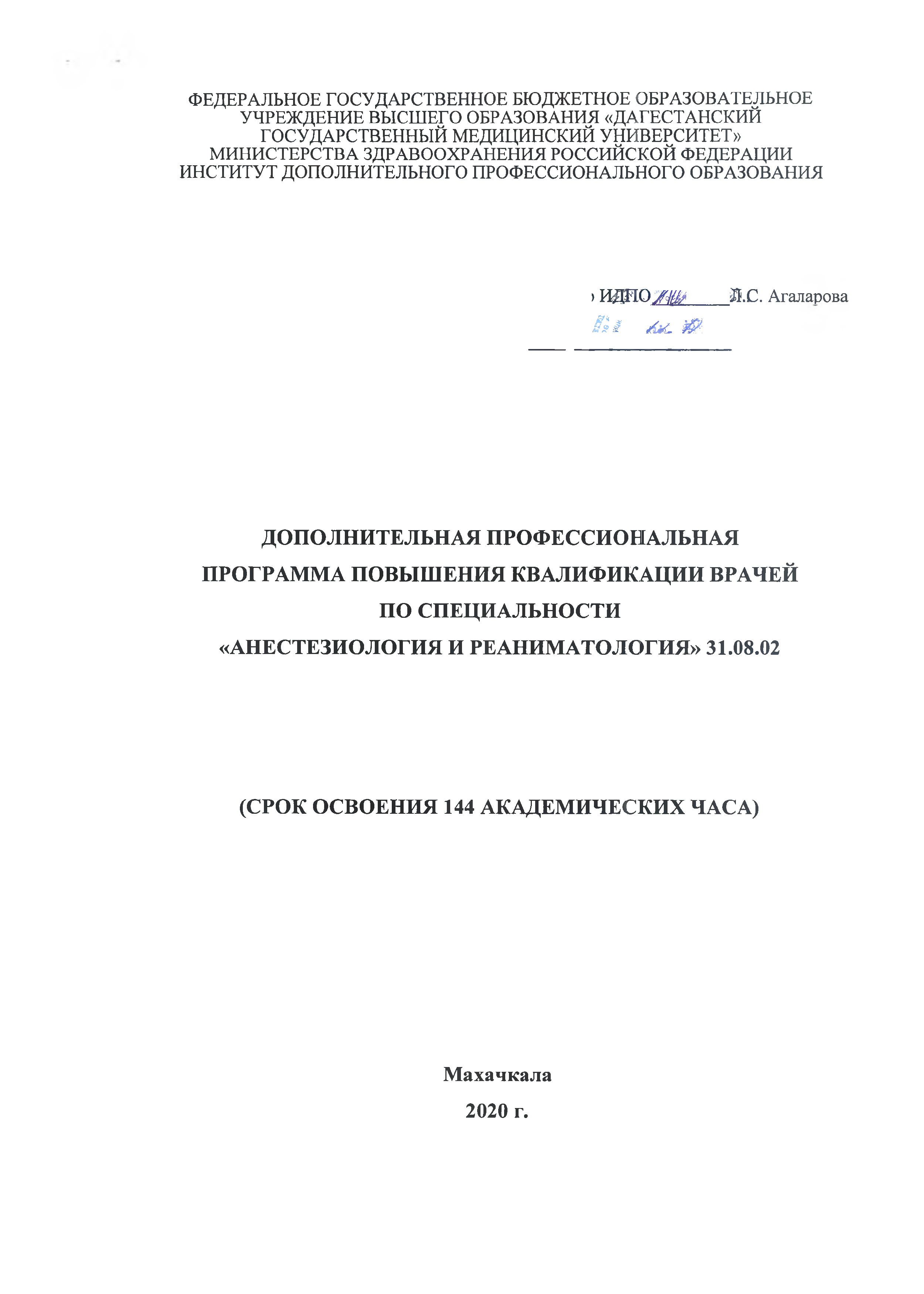 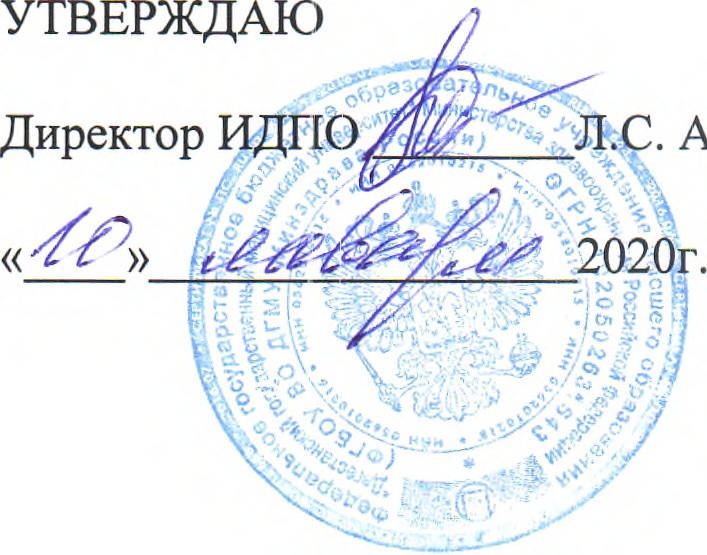 ИНСТИТУТ ДОПОЛНИТЕЛЬНОГО ПРОФЕССИОНАЛЬНОГО ОБРАЗОВАНИЯ>ИДПО>Щ>	Л.С. АгалароваЛ// . /ДОПОЛНИТЕЛЬНАЯ ПРОФЕССИОНАЛЬНАЯ ПРОГРАММА ПОВЫШЕНИЯ КВАЛИФИКАЦИИ ВРАЧЕЙ ПО СПЕЦИАЛЬНОСТИ«АНЕСТЕЗИОЛОГИЯ И РЕАНИМАТОЛОГИЯ» 31.08.02(СРОК ОСВОЕНИЯ 144 АКАДЕМИЧЕСКИХ ЧАСА)Махачкала2020 г.Дополнительная профессиональная программа повышения квалификации является учебно-методическим нормативным документом, регламентирующим содержание и организационно-методические формы дополнительного профессионального образования.При разработке дополнительной профессиональной программы повышения квалификации по специальности «Анестезиология и реаниматология», в основу положены:Федеральный закон от 29.декабря 2012г. N 273-ФЗ "Об образовании в РоссийскойФедерации".Приказ Министерства образования и науки РФ от 1 июля 2013 г. N 499 "Об утверждении Порядка организации и осуществления образовательной деятельности по дополнительным профессиональным программам".Приказ Министерства здравоохранения Российской Федерации от 3 августа 2012 г. N 66н "Об утверждении Порядка и сроков совершенствования медицинскими работниками и фармацевтическими работниками профессиональных знаний и навыков путем обучения по дополнительным профессиональным образовательным программам в образовательных и научных организациях".Примерная     дополнительная      профессиональная      программа      повышенияквалификации врачей по специальности «Анестезиология и реаниматология».Дополнительная профессиональная программа одобрена на заседании кафедры«Анестезиология и реаниматология», протокол № 1 от «10» января 2020г.,Заведующий кафедрой, к.м.н., доцент АбусуевДополнительная профессиональная программа утверждена Ученым Советом ИДПО«ДГМУ» протокол №	Y	от	Р	2020г„председатель, д.м.н. доцент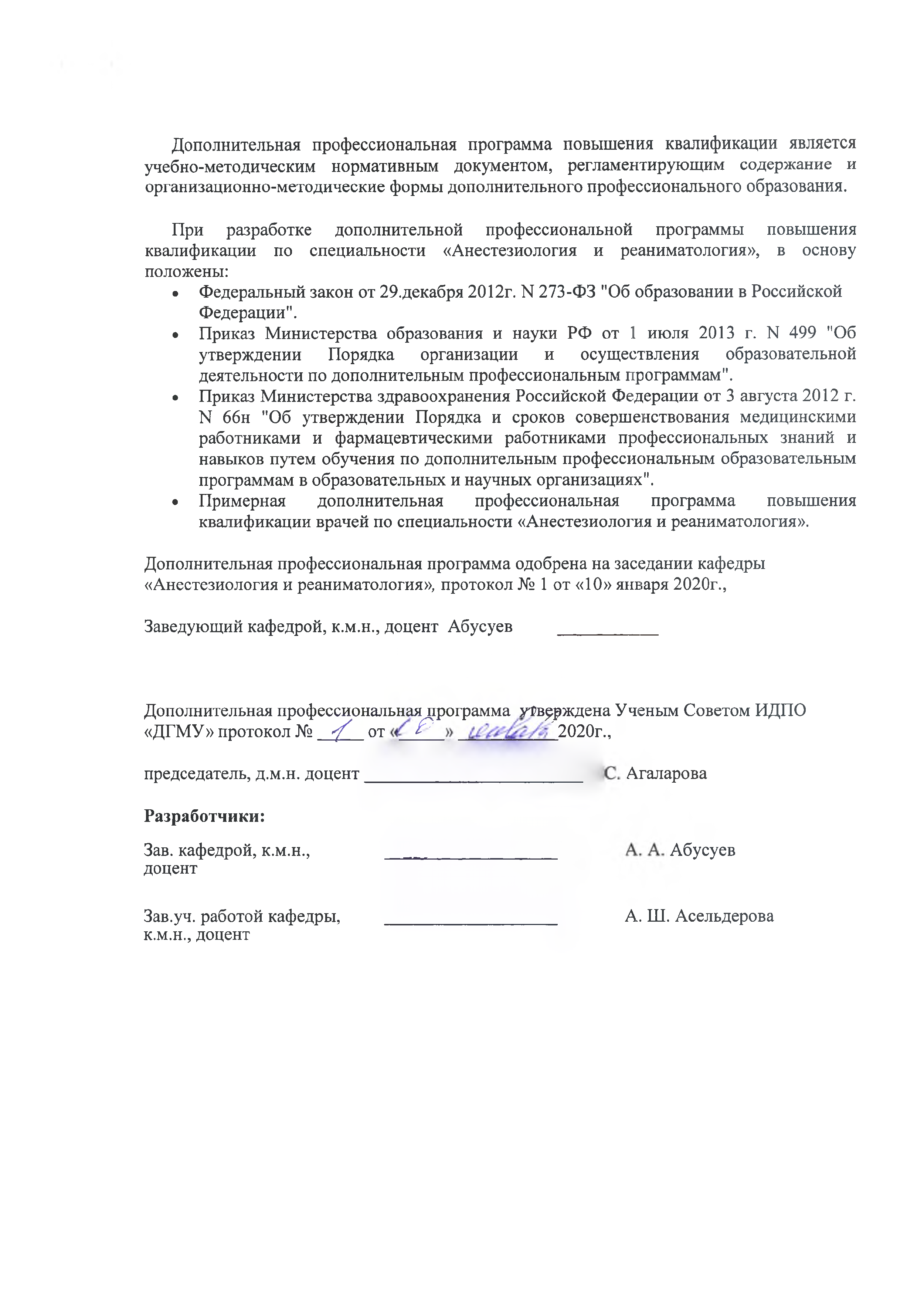 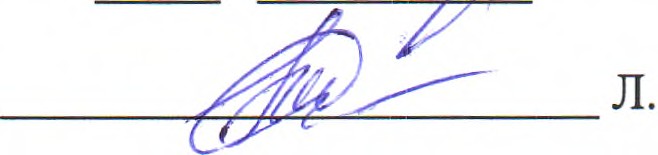 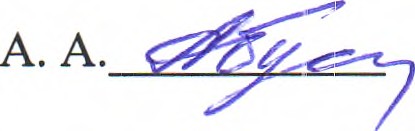 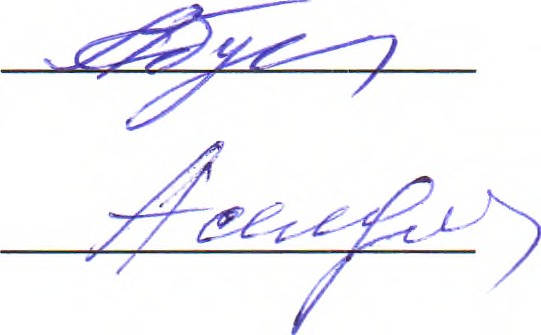 Разработчики:Зав. кафедрой, к.м.н., доцентЗав.уч. работой кафедры,к.м.н., доцентАгалароваАбусуевА. Ш. АсельдероваУДК 616-08 ББК53.7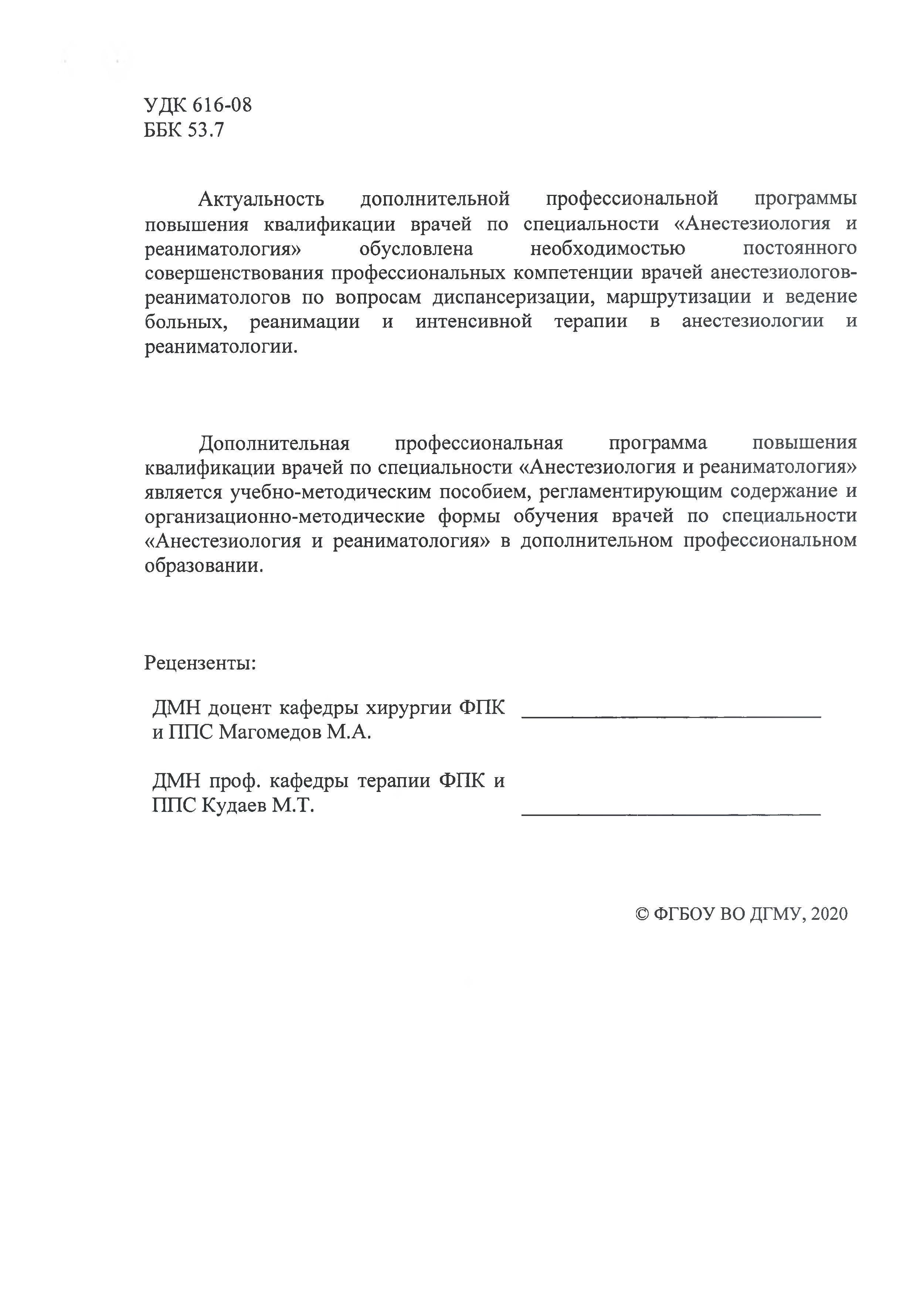 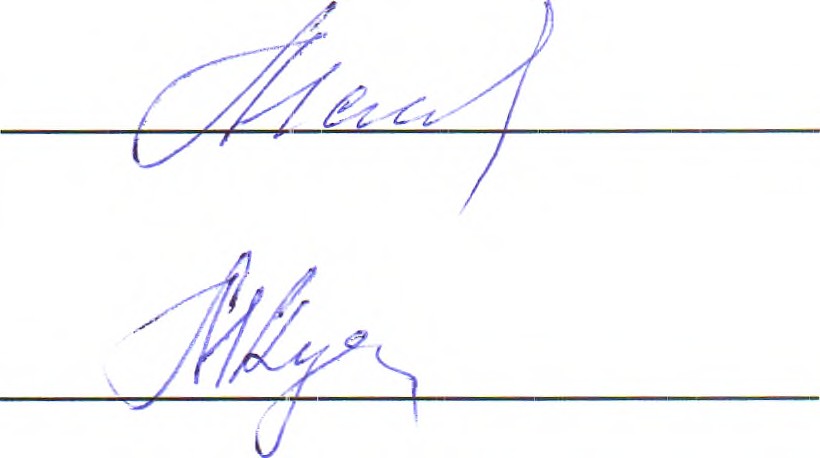 Актуальность дополнительной профессиональной программы повышения квалификации врачей по специальности «Анестезиология и реаниматология»	обусловлена	необходимостью	постоянного совершенствования профессиональных компетенции врачей анестезиологов- реаниматологов по вопросам диспансеризации, маршрутизации и ведение больных, реанимации и интенсивной терапии в анестезиологии и реаниматологии.Дополнительная профессиональная программа повышения квалификации врачей по специальности «Анестезиология и реаниматология» является учебно-методическим пособием, регламентирующим содержание и организационно-методические   формы  обучения   врачей   по   специальности«Анестезиология  и  реаниматология»  в  дополнительном  профессиональномобразовании.Рецензенты:ДМН доцент кафедры хирургии ФПКи ППС Магомедов М.А.ДМН проф. кафедры терапии ФПК иППС Кудаев М.Т.© ФГБОУ ВО ДГМУ, 2020ЛИСТ СОГЛАСОВАНИЯ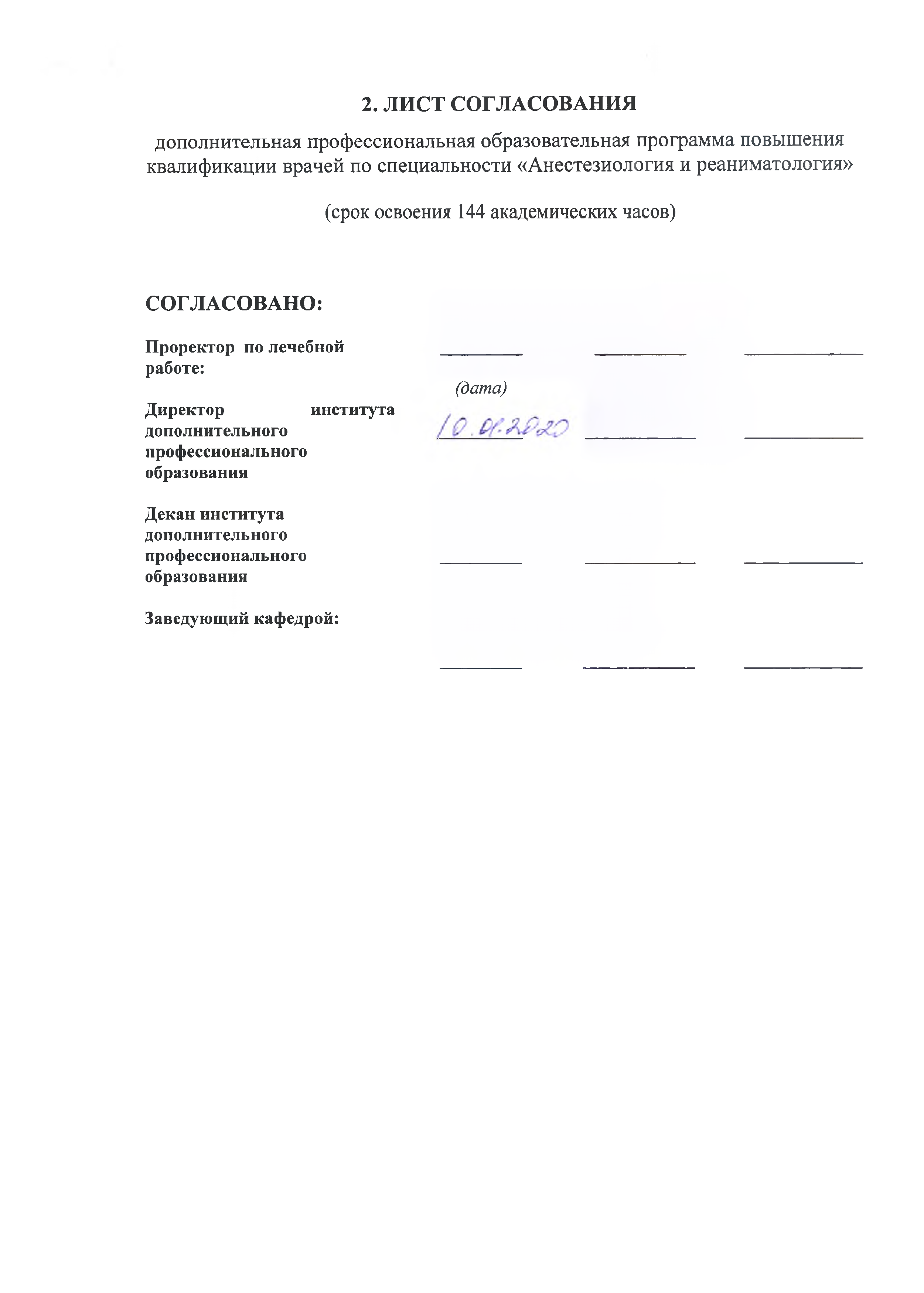 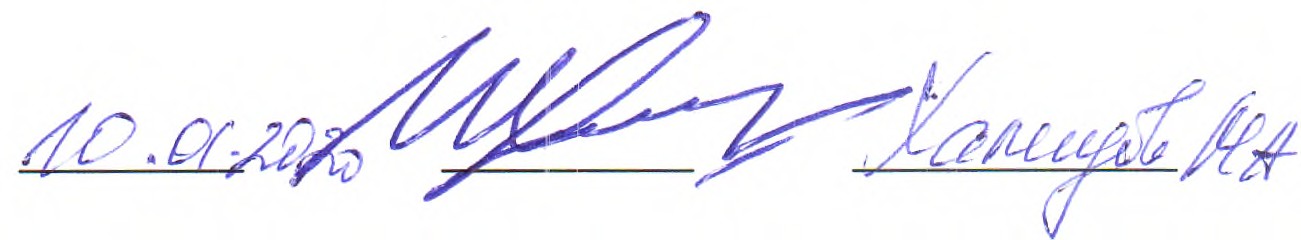 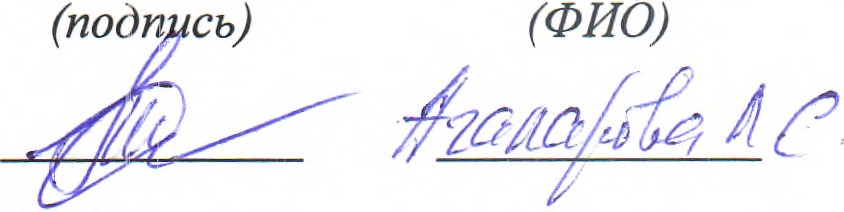 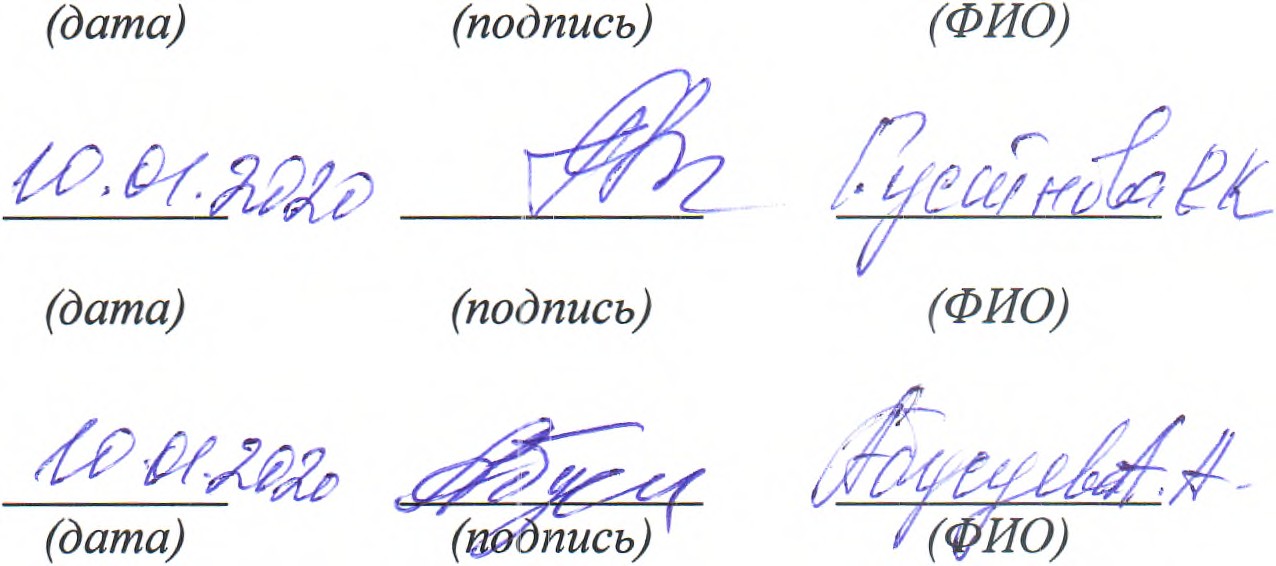 дополнительная профессиональная образовательная программа повышения квалификации врачей по специальности «Анестезиология и реаниматология»(срок освоения 144 академических часов)СОГЛАСОВАНО:Проректор по лечебнойработе:Директор	института дополнительного профессионального образованияДекан института дополнительного профессионального образованияЗаведующий кафедрой:ЛИСТ ДОПОЛНЕНИЙ И ИЗМЕНЕНИЙ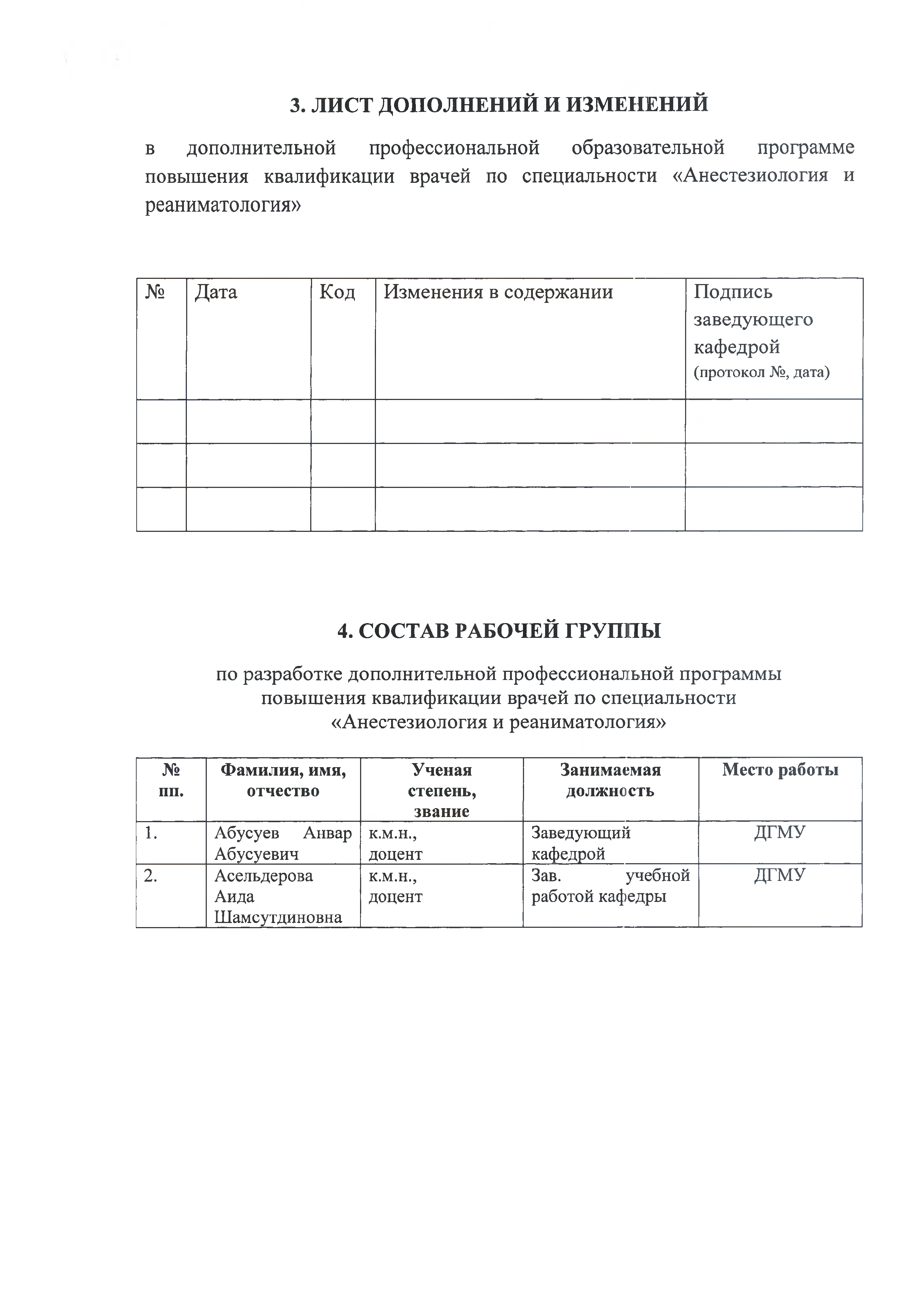 в  дополнительной  профессиональной  образовательной  программе повышения квалификации врачей по специальности «Анестезиология и реаниматология»СОСТАВ РАБОЧЕЙ ГРУППЫпо разработке дополнительной профессиональной программыповышения квалификации врачей по специальности«Анестезиология и реаниматология»Пояснительная запискаАктуальность программы «Анестезиология и реаниматология» обусловлена необходимостью постоянного совершенствования профессиональных компетенции врачей анестезиологов-реаниматологов по вопросам диспансеризации, маршрутизации и ведение больных, реанимации и интенсивной терапии в анестезиологии и реаниматологии.ЦЕЛЬДополнительной профессиональной программы повышения квалификации врачей по специальности «Анестезиология и реаниматология» состоит в совершенствовании и получении новых компетенций, необходимых для профессиональной деятельности и повышения профессионального уровня в рамках имеющейся квалификации.ОБЩИЕ ПОЛОЖЕНИЯЦель и задачиТип программы: повышения квалификации (ПК)Наименование программы: «Анестезиология и реаниматология»Цель: Совершенствование и (или) получение новой компетенции в рамках имеющейся квалификации. Усвоение курсантами современных представлений о механизмах развития критических состояний и регуляции гемостаза при различных заболеваниях, травмах, несчастных случаях в динамике патологического процесса и обоснование различных методов и средств снятия боли. Понятие о местном, общем и регионарном обезболивании. Изучение медикаментов.Задачи:Углубить базовые, фундаментальные медицинские знания, формирующие профессиональные компетенции врача анестезиолога-реаниматолога, способного успешно решать свои профессиональные задачи.Совершенствовать профессиональную подготовку врача анестезиолога- реаниматолога, обладающего клиническим мышлением, хорошо ориентирующегося в сложной патологии, имеющего углубленные знания смежных дисциплин.Сформировать умения в освоении новейших технологий и методик в клинической, лабораторной и инструментальной диагностики.Совершенствовать способность врача анестезиолога-реаниматолога к самостоятельной профессиональной лечебно-диагностической деятельности, умеющего провести дифференциально-диагностический поиск, оказать в полном объеме медицинскую помощь, способного успешно решать свои профессиональные задачи.Совершенствовать способность врача анестезиолога-реаниматолога, владеющего навыками и врачебными манипуляциями по специальности«Анестезиология и реаниматология» и общеврачебными манипуляциями по оказанию скорой и неотложной помощи.Совершенствовать систему общих и специальных знаний, умений, позволяющих врачу анестезиологу-реаниматологу свободно ориентироваться в вопросах организации и экономики здравоохранения, страховой медицины, медицинской психологии.Категории обучающихся:по основной специальности- врачи анестезиологи- реаниматологиАктуальность программы и сфера применения обучающимися полученных компетенций (профессиональных компетенций).В настоящее время вопросы оказания анестезиолого-реанимационной помощи взрослому населению в медицинских организациях независимо от их организационно-правовой формы регулирует «Порядок оказания анестезиолого — реанимационной помощи взрослому населению», утвержденный приказов МЗ и СР РФ от 15 ноября 2012г. №919н.В соответствии с указанным «Порядком...» анестезиолого- реанимационная помощь включает:профилактику и лечение боли и болезненных ощущений у пациентов;поддержание и (или) искусственное замещение обратимо нарушенных функций жизненно важных органов и систем при состояниях, угрожающих жизни пациента;проведение лечебных и диагностических мероприятий пациентам во время анестезии, реанимации и интенсивной терапии;лабораторный и функциональный мониторинг за адекватностью анестезии и (или) интенсивной терапии;наблюдение за состоянием пациентов в преднаркозном и посленаркозном периоде и определение его продолжительности;лечение заболевания, вызвавшего развитие критического состояния, совместно с врачом-специалистом по профилю заболевания пациента;лечение сопутствующей патологии на основании рекомендаций врачей-специалистов по профилю заболевания пациента;оказание консультативной помощи врачам-специалистам медицинской организации по проведению интенсивной терапии пациентам в послеоперационных, послеродовых и других подразделениях медицинской организации;оказание консультативной и практической помощи врачам- специалистам других медицинских организаций;отбор больных, подлежащих лечению в подразделении, оказывающем анестезиолого-реанимационную помощь, перевод больных в отделения по профилю заболевания пациента или в палаты	интенсивного	наблюдения	(послеродовые, послеоперационные и другие) после стабилизации функций жизненно важных органов.К сожалению, профессиональный уровень теоретической и практической подготовки врачей анестезиологов - реаниматологов не в полной мере соответствует современным, постоянно возрастающим требованиям.Рабочая	учебная	программа	разработана	с	целью	улучшения доступности и качества анестезиолого-реанимационной помощи населению. Категории обучающихся:по основной специальности- врачи анестезиологи- реаниматологиТрудоемкость освоения программы	144 академических часа, в том числе 4 зач.ед.Форма обучения, режим и продолжительность занятий8. ТРЕБОВАНИЯ К ИТОГОВОЙ АТТЕСТАЦИИИтоговая аттестация по дополнительной профессиональной программе повышения квалификации врачей по специальности «Анестезиология и реаниматология» проводится в форме экзамена и должна выявлять теоретическую и практическую подготовку врача анестезиолога- реаниматолога в соответствии с квалификационными требованиями, профессиональными стандартами и требованиями соответствующих федеральных государственных образовательных стандартов высшего образования к результатам освоения образовательной программы.Обучающийся допускается к итоговой аттестации после изучения дисциплин в объеме, предусмотренном учебным планом дополнительной профессиональной программы повышения квалификации врачей по специальности «Анестезиология и реаниматология».Лица, освоившие дополнительную профессиональную программу повышения квалификации врачей по специальности «Анестезиология и реаниматология» и успешно прошедшие итоговую аттестацию, получают документ установленного образца о дополнительном профессиональномобразовании - удостоверение о повышении квалификации.Документ, выдаваемый после завершения обучения:Удостоверение	о	повышении	квалификации	по	специальности«Анестезиология и реаниматология».ПЛАНИРУЕМЫЕ РЕЗУЛЬТАТЫ ОБУЧЕНИЯврачей, успешно освоивших дополнительную профессиональную программу повышения квалификации по специальности «Анестезиология и реаниматология»Характеристика новой квалификации и связанных с ней видов профессиональной деятельности, трудовых функций и (или) уровней квалификации.Проект Приказа Министерства здравоохранения РФ "Об утверждении квалификационных требований к медицинским и фармацевтическим работникам с высшим образованием по направлению подготовки "Здравоохранение и медицинские науки" (подготовлен Минздравом России 26.02.2019)Требования к квалификации.Квалификационные требованияВрач-анестезиолог-реаниматолог Должностные обязанности:Оценивает состояние больного перед операцией, назначает необходимые лечебно-диагностические мероприятия, связанные с подготовкой больного к наркозу, определяет тактику ведения больного в соответствии с порядком и стандартом медицинской помощи, назначает премедикацию.Организует рабочее место в операционной с учетом мер технической и пожарной безопасности; подготавливает к работе и эксплуатации наркозно-дыхательную и аппаратуру мониторного наблюдения, а также необходимые инструменты, расходные материалы и медикаменты.Осуществляет анестезиологическое обеспечение операций, диагностических и лечебных процедур, требующих обезболивания или проведения мониторинга системы дыхания и кровообращения в период их выполнения, применяя современные и разрешенные в Российской Федерации методы анестезии.Проводит общую внутривенную, ингаляционную, регионарную, многокомпонентную и комбинированную анестезию при полостных и внеполостных операциях в хирургии, урологии, акушерстве и гинекологии, травматологии и ортопедии и др. у взрослых и детей.Применяет миорелаксанты.Осуществляет принудительную вентиляцию легких маской наркозного аппарата.Выполняет интубацию трахеи.Поддерживает анестезию.Осуществляет непрерывный контроль состояния больного во время анестезии, назначает обоснованную корригирующую терапию, инфузионно-трансфузионную терапию во время анестезии с учетом особенностей детского и старческого возраста, сопутствующих заболеваний, функционального состояния сердечно-сосудистой системы, тяжести состояния пациента.Осуществляет наблюдение за больным и проводит необходимое лечение в периоде выхода больного из анестезии, а также в ближайшем послеоперационном периоде до полного восстановления жизненно важных функций, осуществляет наблюдение за больным.Проводит различные методы местного и регионального обезболивания, профилактику и лечение осложнений местной и проводниковой анестезии; владеет современными методами проведения комплексной сердечно-легочной и церебральной реанимации.Определяет показания и производит катетеризацию периферических и центральных вен.Осуществляет контроль проводимой инфузионной терапии.Проводит неотложные мероприятия при различных заболеваниях, острых и критических состояниях различного генеза у взрослых и детей.Проводит коррекцию водно-электролитных нарушений и кислотно- щелочного состояния, нарушения свертывающей системы крови.Проводит неотложные мероприятия при различных формах шока, ожоговой травме, тяжелой черепно-мозговой травме, политравме, травме груди, осложненных формах инфаркта миокарда, нарушениях сердечного ритма (с использованием электростимуляционной терапии и электроимпульсной терапии), гипертоническом кризе, комах неясной этиологии, отравлениях (медикаментами, препаратами бытовой химии, угарным газом, ФОС, этанолом и др.), столбняке, холере, ботулизме, радиационных поражениях, нарушениях функций жизненно важных систем организма; тяжелой акушерской патологии; экламптических состояниях, нефропатии, шоковых состояниях, акушерскихкровотечениях, экзогенных отравлениях; владеет методами экстракорпоральной детоксикации; владеет принципами лечения неотложных состояний при инфекционных заболеваниях у взрослых и детей; феохромоцитомном кризе, недостаточности надпочечников; тиреотоксических кризах.Должен знать:Конституцию Российской Федерации;законы и иные нормативные правовые акты Российской Федерации в сфере здравоохранения, защиты прав потребителей и санитарно- эпидемиологического благополучия населения; нормативные правовые акты, регулирующие вопросы оборота сильнодействующих, психотропных и наркотических средств;общие принципы организации службы анестезиологии, реанимации и интенсивной терапии;нормативные правовые акты, регулирующие деятельность службы анестезиологии и реаниматологии; оснащение отделений;методы предоперационного обследования и подготовки пациентов к операции и наркозу;современные методы общей, местной и регионарной анестезии в различных областях хирургии, в том числе у больных с сопутствующими заболеваниями;принципы оказания неотложной помощи и особенности проведения анестезии пациентов в условиях массового поступления пострадавших;современные методы интенсивной терапии и реанимации при различных заболеваниях и критических состояниях;основы трудового законодательства;правила внутреннего трудового распорядка;правила по охране труда и пожарной безопасности.Требования к квалификации. Высшее профессиональное образование по одной из специальностей "Лечебное дело", "Педиатрия" и послевузовскоепрофессиональное образование (интернатура и (или) ординатура) по специальности "Анестезиология-реаниматология" или профессиональная переподготовка по специальности "Анестезиология-реаниматология" при наличии послевузовского профессионального образования по одной из специальностей: "Неонатология" или "Нефрология", без предъявления требований к стажу работы.Характеристика профессиональных компетенций врача анестезиолога-реаниматолога, подлежащих совершенствованию в результате освоения дополнительной профессиональной программы повышения квалификации по специальности «Анестезиология и реаниматология»К       базовым,       сформированным	компетенциям, подлежащим совершенствованию относятся универсальные (УК) и профессиональные (ПК) компетенции, которыми владеет врач к началу обучения из ординатуры.Выпускник, освоивший программу ординатуры, должен обладать следующими универсальными компетенциями:готовностью к абстрактному мышлению, анализу, синтезу (УК-1);готовностью к управлению коллективом, толерантно воспринимать социальные, этнические, конфессиональные и культурные различия (УК-2);готовностью к участию в педагогической деятельности по программам среднего и высшего медицинского образования или среднего и высшего фармацевтического образования, а также по дополнительным профессиональным программам для лиц, имеющих среднее профессиональное или высшее образование, в порядке, установленном федеральным органом исполнительной власти, осуществляющим функции по выработке государственной политики и нормативно- правовому регулированию в сфере здравоохранения (УК-3)Обучающийся,	по программе повышения квалификации,	должен обладатьпрофессиональными компетенциями: профилактическая деятельность:готовность к осуществлению комплекса мероприятий, направленных на сохранение и укрепление здоровья и включающих в себя формирование здорового образа жизни, предупреждение возникновения и (или) распространения заболеваний, их раннюю диагностику, выявление причин и условий их возникновения и развития, а также направленных на устранение вредного влияния на здоровье человека факторов среды его обитания (ПК-1);готовность к проведению профилактических медицинских осмотров, диспансеризации и осуществлению диспансерного наблюдения за здоровыми и хроническими больными (ПК-2);готовность к проведению противоэпидемических мероприятий, организации защиты населения в очагах особо опасных инфекций, при ухудшении радиационной обстановки, стихийных бедствиях и иных чрезвычайных ситуациях (ПК-3);готовность к применению социально-гигиенических методик сбора и медико-статистического анализа информации о показателях здоровья взрослых и подростков (ПК-4);диагностическая деятельность:готовность к определению у пациентов патологических состояний, симптомов, синдромов заболеваний, нозологических форм в соответствии с Международной статистической классификацией болезней и проблем, связанных со здоровьем (ПК-5);лечебная деятельность:готовность к применению комплекса анестезиологических и (или) реанимационных мероприятий (ПК-6);готовность к оказанию медицинской помощи при чрезвычайных ситуациях, в том числе участию в медицинской эвакуации (ПК-7);реабилитационная деятельность:готовность к применению природных лечебных факторов, лекарственной, немедикаментозной терапии и других методов у пациентов, нуждающихся в медицинской реабилитации и санаторно- курортном лечении (ПК-8);психолого-педагогическая деятельность:готовность к формированию у населения, пациентов и членов их семей мотивации, направленной на сохранение и укрепление своего здоровья и здоровья окружающих (ПК-9);организационно-управленческая деятельность:готовность к применению основных принципов организации и управления в сфере охраны здоровья граждан, в медицинских организациях и их структурных подразделениях (ПК-10);готовность к участию в оценке качества оказания медицинской помощи с использованием основных медико-статистических показателей (ПК-11);готовность к организации медицинской помощи при чрезвычайных ситуациях, в том числе медицинской эвакуации (ПК-12).Характеристика новых профессиональных компетенций врача анестезиолога-реаниматолога, формирующихся в результате освоения дополнительной профессиональной программы повышения квалификации врачей по специальности «Анестезиология и реаниматология»:У обучающегося, успешно освоившего программу, совершенствуются следующие общепрофессиональные компетенции (далее ОПК):способностью и готовностью анализировать социально-значимые проблемы и процессы, использовать на практике методы гуманитарных, естественнонаучных, медико-биологических и клинических наук в различных видах своей профессиональной деятельности;способностью и готовностью к логическому и аргументированному анализу, к публичной речи, ведению дискуссии и полемики, к редактированию текстов профессионального содержания, к осуществлению воспитательной и педагогической деятельности, к сотрудничеству и разрешению конфликтов;способностью и готовностью использовать методы управления, организовывать работу исполнителей, находить и принимать ответственные управленческие решения в условиях различных мнений и в рамках своей профессиональной компетенции;способностью и готовностью осуществлять свою деятельность с учетом принятых в обществе моральных и правовых норм, соблюдать правила врачебной этики, законы и нормативные правовые акты по работе с конфиденциальной информацией, сохранять врачебную тайну.Профессиональные компетенции (ПК) характеризуются:в диагностической деятельности:способностью и готовностью к постановке диагноза на основании диагностического исследования;способностью и готовностью анализировать закономерности функционирования отдельных органов и систем, использовать знания анатомо-физиологических основ, основные методики клинико- иммунологического обследования и оценки функционального состояния организма пациентов для своевременной диагностики конкретной группы заболеваний и патологических процессов;способностью и готовностью выявлять у пациентов основные патологические симптомы и синдромы заболеваний, используя знания основ медико-биологических и клинических дисциплин с учетом законов течения патологии по органам, системам и организма в целом, анализировать закономерности функционирования различных органов и систем при различных заболеваниях и патологических процессах, использовать алгоритм постановки диагноза (основного, сопутствующего, осложнений) с учетом Международной статистической классификации болезней и проблем, связанных со здоровьем (МКБ);способностью и готовностью выполнять основные диагностические мероприятия по выявлению неотложных и угрожающих жизни состояний в конкретной группе заболеваний;в лечебной деятельности:способностью и готовностью выполнять основные лечебные мероприятия при заболеваниях среди пациентов той или иной группы нозологических форм, вызывающих тяжелые осложнения и (или) летальный исход: заболевания нервной, иммунной, сердечно- сосудистой, эндокринной, дыхательной, пищеварительной, мочеполовой систем и крови;своевременно выявлять жизнеопасные нарушения, использовать методики их немедленного устранения, осуществлять противошоковые мероприятия;способностью и готовностью назначать больным адекватное лечение в соответствии с поставленным диагнозом, осуществлять алгоритм выбора медикаментозной и немедикаментозной терапии больным с инфекционными и неинфекционными заболеваниями, к ведению беременности, приему родов;в реабилитационной деятельности:способностью и готовностью применять различные реабилитационные мероприятия (медицинские, социальные, психологические) при наиболее распространенных патологических состояниях и повреждениях организма;способностью и готовностью давать рекомендации по выбору оптимального режима в период реабилитации больных, определять показания и противопоказания к назначению средств лечебной физкультуры, физиотерапии, рефлексотерапии;в профилактической деятельности:способностью и готовностью применять современные гигиенические методики сбора и медико-статистического анализа информации о показателях здоровья взрослого населения на уровне различных подразделений медицинских организаций в целях разработки научно обоснованных мер по улучшению и сохранению здоровья населения;способностью и готовностью использовать методы оценки природных и медико-социальных факторов в развитии болезней, проводить их коррекцию, осуществлять профилактические мероприятия по предупреждению инфекционных, паразитарных и неинфекционных болезней, проводить санитарно-просветительскую работу по гигиеническим вопросам;в организационно-управленческой деятельности:способностью и готовностью использовать нормативную документацию, принятую в здравоохранении (законы РФ, технические регламенты, международные и национальные стандарты, приказы, рекомендации, международную систему единиц (СИ), действующиемеждународные классификации), а также документацию для оценки качества и эффективности работы медицинских организаций;способностью и готовностью использовать знания организационной структуры, управленческой и экономической деятельности медицинских организаций различных типов по оказанию медицинской помощи, анализировать показатели работы их структурных подразделений;проводить оценку эффективности современных медико- организационных и социально-экономических технологий при оказании медицинских услуг пациентам.УЧЕБНЫЙ ПЛАНдополнительной профессиональной программы повышения квалификации врачей по специальности «Анестезиологии и реаниматологии»Цель: совершенствование и получение новых компетенций, необходимых для профессиональной деятельности и повышения профессионального уровня в рамках имеющейся квалификации.Вид программы- практикоориентированнаяКатегории обучающихся:по основной специальности- врачи анестезиологи- реаниматологиТрудоемкость обучения: 144 часов (4 недели, 1 месяц)Режим занятий: 6 академических часов в деньФорма обучения: очная с отрывом от работыКАЛЕНДАРНЫЙ УЧЕБНЫЙ ГРАФИКФОРМЫ АТТЕСТАЦИИФормы промежуточной аттестации: проводится в виде зачета.Форма итоговой аттестации: проводится в форме экзамена и должна выявлять теоретическую и практическую подготовку врача-терапевта в соответствии с требованиями квалификационных характеристик и профессиональных стандартов.Примерная тематика контрольных вопросов итоговой аттестации:Классификация анестезиологического риска.Премедикация, задачи, фармакологические средства, способы.Вводный наркоз, задачи, препараты, способы проведения.Мышечные релаксанты: деполяризующие и недеполяризующие, механизм действия, правила применения, осложнения.Основные узлы наркозного аппарата, дыхательные контуры, правила работы с медицинскими газами.Примеры заданий, выявляющих практическую подготовку врача Ситуационная задача 1Больная 56 лет поступила с диагнозом сахарный диабет 2 типа, инсулинзависимый. Кетоацидотическая кома. Страдает сахарным диабетом 12 лет. В последние полгода нарастают явления хронической почечной недостаточности. Обсудите Ваши действия.Вопросы:Причины развития указанной патологии. Патофизиологические основы их развития. Классификация.Неотложные мероприятия при поступлении. Дальнейшая тактика интенсивной терапии.Назначение интерпретация лабораторных и функциональных исследований.Выбор сосудистого доступа, его обоснование и техническое исполнение.Осложнения данной патологии, их профилактика и интенсивная терапия.Осложнения методов интенсивной терапии, их профилактика и лечение.Выбор мониторинга при проведении интенсивной терапии.Ситуационная задача 2Больной 44 лет поступил в стационар с диагнозом: Автодорожная травмаЗЧМ ушиб головного мозга тяжелой степени. Кома 2. На КТ головного мозга множественные участки ушибов в височной и лобной долях. Изо рта течет кровь. Дыхание самостоятельное с частотой 32, АД 100/60, ЧСС 78 в минуту. Обсудите Ваши действия.Вопросы:Причины развития указанной патологии. Патофизиологические основы их развития. Классификация.Неотложные мероприятия при поступлении. Дальнейшая тактика интенсивной терапии.Назначение и интерпретация лабораторных и функциональных исследований.Выбор сосудистого доступа, его обоснование и техническое исполнение.Осложнения данной патологии, их профилактика и интенсивная терапия.Осложнения методов интенсивной терапии, их профилактика и лечение.Выбор мониторинга при проведении интенсивной терапии.Примеры тестовых заданий:ИНСТРУКЦИЯ: ВЫБЕРИТЕ ОДИН ПРАВИЛЬНЫЙ ОТВЕТВо время внутривенной анестезии на фоне самостоятельного дыхания воздухом у больного развилось осложнение именуемое «Синдром Мендельсона», сущность этого осложнения заключается:А) Аспирация Б) РегургитацияВ) Гиперсаливация Ответ: а) аспирацияИНСТРУКЦИЯ: ВЫБЕРИТЕ ОДИН ПРАВИЛЬНЫЙ ОТВЕТС какой целью перед операцией, проводимой под общим обезболиванием, вводят М- холинолитики (атропин, метацин)?А) Для профилактики гипотензииБ) Для достижения гемостатического эффектаВ) Для блокады периферических М-холинорецепторов и фармакологической«денервации» блуждающего нерваОтвет: в) для блокады периферических М -холинорецепторов и фармакологической «денервации» блуждающего нерваПримеры вопросов для самоподготовки:Патогенез, клинические проявления синдрома длительного раздавливания.Органопротективная концепция анестезии.Клиническая фармакология отхаркивающих препаратов.Примеры заданий, выявляющих практическую подготовку врача:Проведение интубации трахеи эндотрахеальной трубкой.Установка назогастрального зонда.Проверка наркозно — дыхательной аппаратуры перед эксплуатацией.РАБОЧИЕ ПРОГРАММЫ УЧЕБНЫХ МОДУЛЕЙ МОДУЛЬ 1Рабочая программа учебного модуля «Фундаментальные медицины» Раздел 1Раздел 2Рабочая программа учебного модуля "Специальные дисциплины"Раздел 3Раздел 4.Раздел 5.Раздел 6.Раздел 7.Раздел 8.Раздел 9.Раздел 10.Раздел 11.Раздел 12.Раздел 13.Раздел 14.Раздел 15.Раздел 16.Раздел 17.Раздел 18.Раздел 19.Раздел 20.Раздел 21.Раздел 22.Раздел 23.Раздел 24.Рабочая программа учебного модуля "Смежные дисциплины" Раздел 25.Общественное здравоохранениеРаздел 26. « Инфекционные болезни»Рабочая программа учебного модуля«Обучающий симуляционный курс»Раздел 27. Базовая и расширенная сердечно-легочная реанимация с дефибрилляцией.Освоение навыков проведения сердечно-легочной реанимации осуществляется на базе Симуляционного центра ФГБОУ ВО «Дагестанский государственный медицинский университет» Министерства здравоохранения Российской Федерации с использованием инновационных технологий в обучении - интерактивного тренажера: - виртуального робота-пациента - симулятор для проведения базовой СЛР «Родам».Учебно-методические материалы Тематика лекционных занятийТематика практических занятийТематика семинарских занятийУчебно-методические материалыПримерная тематика лекционных занятий:Примерная тематика практических занятий:Программа симуляционного модуля:11. Календарный учебный графикФормы текущего контроля:Промежуточный контроль: модуль «Фундаментальные медицины»Промежуточный контроль: модуль «Специальные медицины»Промежуточный контроль: модуль «Смежные дисциплины»Формы итогового контроляОРГАНИЗАЦИОННО-ПЕДАГОГИЧЕСКИЕ УСЛОВИЯ РЕАЛИЗАЦИИ ПРОГРАММЫЗаконодательные и нормативно-правовые документы в соответствии с профилем специальностиФедеральный закон Российской Федерации от 29 декабря 2012 г. № 273-ФЗ "Об образовании в Российской Федерации".Федеральный закон Российской Федерации от 21 ноября 2011 г. N 323- ФЗ "Об основах охраны здоровья граждан в Российской Федерации".Приказ Министерства образования и науки РФ от 1 июля 2013 г. N 499 "Об утверждении Порядка организации и осуществления образовательной деятельности по дополнительным профессиональным программам".Приказ Министерства здравоохранения Российской Федерации от 3 августа 2012 г. N 66н "Об утверждении Порядка и сроков совершенствования медицинскими работниками и фармацевтическими работниками профессиональных знаний и навыков путем обучения по дополнительным профессиональным образовательным программам в образовательных и научных организациях".Приказ Министерства здравоохранения Российской Федерации от 8 октября 2015 г. №707н «Об утверждений Квалификационных требований к медицинским и фармацевтическим работникам с высшим образованием по направлениям подготовки «Здравоохранение и медицинские науки» (с изменениями и дополнениями от 15 июня 2017 г.".Приказ Минздравсоцразвития РФ от 23.07.2010 N 541н "Об утверждении единого квалификационного справочника должностей руководителей, специалистов и служащих, раздел "Квалификационные характеристики должностей работников в сфере Здравоохранения".Распоряжение Правительства Российской Федерации от 7 февраля 2011 г. N 163 р «О Концепции Федеральной целевой программы развития образования на 2011-2015 годы».Распоряжение Правительства Российской Федерации от 15.04.2013 г.№ 614-р «О комплексе мер по обеспечению системы здравоохранения Российской Федерации медицинскими кадрами до 2018 года».Приказ Минздрава Российской Федерации № 700н от 07.10.2015 "О номенклатуре специальностей специалистов, имеющих высшее медицинское и фармацевтическое образование".О государственной аккредитации образовательных учреждений и организаций (Приказ Минобрнауки РФ от 25.07.2012г. № 941).ГОС, нормативные документы по специальности «анестезиология и реаниматология"Приказ Министерства образования и науки РФ от 25 августа 2014 г. N 1044 "Об утверждении федерального государственного образовательного стандарта высшего образования по специальности 31.08.02 Анестезиология реаниматология (уровень подготовки кадров высшей квалификации)"Приказ Министерства здравоохранения Российской Федерации (Минздрав России) от 2 апреля 2013 г. N 183н г. Москва "Об утвержденииправил клинического использования донорской крови и (или) ее компонентов" Зарегистрирован в Минюсте РФ 12 августа 2013 г.Порядки и стандарты оказания медицинской помощи	по профилю "анестезиология и реаниматология"Приложение к приказу Минздрава России от 15 ноября 2012 г. № 919н Порядок оказания медицинской помощи взрослому населению по профилю "анестезиология и реаниматология"Настоящий Порядок регулирует вопросы оказания медицинской помощи взрослому населению по профилю "анестезиология и реаниматология" в медицинских организациях.Медицинская помощь по профилю "анестезиология и реаниматология" оказывается в экстренной, неотложной и плановой формах и включает комплекс медицинских и реабилитационных мероприятий, целью которых является: профилактика и лечение боли и болезненных ощущений у пациентов, выбор вида обезболивания в соответствии с соматическим статусом пациента, характером и объемом вмешательства и его неотложностью; поддержание и (или) искусственное замещение обратимо нарушенных функций жизненно важных органов и систем при состояниях, угрожающих жизни пациента; проведение лечебных и диагностических мероприятий пациентам во время анестезии, реанимации и интенсивной терапии; лабораторный и функциональный мониторинг за адекватностью анестезии и (или) интенсивной терапии; наблюдение за состоянием пациентов в пред- и посленаркозном периоде и определение его продолжительности; лечение заболевания, вызвавшего развитие критического состояния; отбор пациентов, подлежащих лечению в подразделении, оказывающем анестезиолого-реанимационную помощь, перевод пациентов в отделения по профилю заболевания или в палаты интенсивного наблюдения (послеродовые, послеоперационные и другие) после стабилизации функций жизненно важных органов.Медицинская помощь по профилю "анестезиология и реаниматология" оказывается в виде: первичной медико-санитарной помощи; скорой, в том числе скорой специализированной, медицинской помощи; специализированной, в том числе высокотехнологичной, медицинской помощи.Медицинская помощь по профилю "анестезиология и реаниматология" может оказываться в следующих условиях: вне медицинской организации (по месту вызова бригады скорой медицинскойпомощи, а также в транспортных средствах при медицинской эвакуации); амбулаторно (в условиях, не предусматривающих круглосуточное медицинское наблюдение и лечение); в дневном стационаре (в условиях, предусматривающих медицинское наблюдение и лечение в дневное время, не требующих круглосуточного медицинского наблюдения и лечения); стационарно (в условиях, обеспечивающих круглосуточное медицинское наблюдение и лечение)Медицинская помощь по профилю "анестезиология и реаниматология" оказывается на основе стандартов медицинской помощи.Первичная медико-санитарная помощь по профилю "анестезиология и реаниматология" предусматривает мероприятия по профилактике боли при болезненных лечебных и диагностических вмешательствах, лечении боли, восстановлении, замещении и поддержании жизненно важных функций организма в состояниях, угрожающих жизни пациента.Первичная медико-санитарная помощь включает: первичную доврачебную медико-санитарную помощь; первичную врачебную медико- санитарную помощь; первичную специализированную медико-санитарную помощь.Первичная медико-санитарная помощь оказывается медицинскими работниками медицинских организаций и (или) их структурных подразделений, оказывающими первичную медико-санитарную помощь, в том числе фельдшерско-акушерских пунктов, врачебных амбулаторий.Первичная специализированная медико-санитарная помощь и специализированная, в том числе высокотехнологичная, медицинская помощь по профилю "анестезиология и реаниматология" оказывается в медицинских организациях или ее структурных подразделениях: в группе анестезиологии-реанимации для взрослого населения; в отделении анестезиологии-реанимации для взрослого населения; в отделении анестезиологии-реанимации с палатами реанимации и интенсивной терапии для взрослого населения; в отделении реанимации и интенсивной терапии для взрослого населения; в центре анестезиологии-реанимации для взрослого населения.Медицинские организации или их структурные подразделения (группа, отделения, центры), оказывающие первичную специализированную медико-санитарную помощь и специализированную, в том числевысокотехнологичную, медицинскую помощь по профилю "анестезиология и реаниматология", должны иметь специально оборудованные пациенто-места для профилактики и лечения боли и болезненных ощущений при медицинских вмешательствах, искусственного замещения илиискусственного поддержания обратимо нарушенных функций жизненно важных органов и систем, которые могут располагаться в операционной, манипуляционной, диагностических кабинетах, противошоковых палатах, преднаркозной палате, палате пробуждения и других подразделениях.Рекомендуемое распределение рабочего времени врача анестезиолога-реаниматолога для анестезиологических пособий составляет 70% времени на проведение анестезии и 30% времени на осмотры и консультирование больных в амбулаторных и стационарных условиях. Специально оборудованные места для оказания медицинской помощи по профилю "анестезиология и реаниматология" в плановой форме при диагностических, лечебных и иных медицинских вмешательствах организуются при потребности в их занятости на проведение анестезии не менее 70% рабочего времени в течение года. Специально оборудованные места для оказания круглосуточной медицинской помощи по профилю "анестезиология и реаниматология" в экстренной форме организуются при потребности в их занятости на проведение анестезии не менее 50% рабочего времени в течение года. Время пребывания пациента в палате пробуждения не должно превышать 6 часов.Число коек для реанимации и интенсивной терапии при оказании медицинской помощи по профилю "анестезиология и реаниматология" в медицинской организации устанавливается руководителем медицинской организации в зависимости от потребностей, обусловленных видами и объемом оказываемой медицинской помощи, и составляет не менее 3% общего коечного фонда в медицинских организациях, имеющих коечный фонд от 200 до 400 коек, не менее 5% общего коечного фонда в медицинских организациях, имеющих коечный фонд более 400 коек, и не менее 6 коек из общего коечного фонда в медицинских организациях, имеющих коечный фонд менее 200 коек.Структурные подразделения медицинских организаций, оказывающие медицинскую помощь по профилю "анестезиология и реаниматология", используют в работе технические и технологические возможности медицинской организации, в составе которой они созданы.Скорая, в том числе скорая специализированная, медицинская помощь по профилю "анестезиология и реаниматология" оказывается фельдшерскими выездными бригадами скорой медицинской помощи, врачебными выездными бригадами скорой медицинской помощи, выездными бригадами скорой медицинской помощи анестезиологии-реанимации в соответствии с приказом Министерства здравоохранения и социального развития Российской Федерации от 1 ноября 2004 г. № 179 "Об утверждении порядка оказания скорой медицинской помощи" (зарегистрирован Министерством юстицииРоссийской Федерации 23 ноября 2004 г., регистрационный № 6136), с изменениями, внесенными приказами Министерства здравоохранения и социального развития Российской Федерации от 2 августа 2010 г. № 586н (зарегистрирован Министерством юстиции Российской Федерации 30 августа 2010 г., регистрационный № 18289), от 15 марта 2011 г. № 202н (зарегистрирован Министерством юстиции Российской Федерации 4 апреля 2011 г., регистрационный № 20390) и от 30 января 2012 г. № 65н (зарегистрирован Министерством юстиции Российской Федерации 14 марта 2012 г., регистрационный № 23472), и включает, в том числе, проведение первичной сердечно-легочной реанимации, анестезии и дальнейшую транспортировку пациента в медицинскую организацию, оказывающую медицинскую помощь по профилю "анестезиология и реаниматология", с поддержанием основных жизненно-важных функций.Скорая, в том числе скорая специализированная, медицинская помощь по профилю "анестезиология и реаниматология" оказывается в экстренной и неотложной форме вне медицинской организации, а также в амбулаторных и стационарных условиях.При оказании скорой медицинской помощи по профилю "анестезиология и реаниматология" в случае необходимости осуществляется медицинская эвакуация, которая включает в себя санитарно-авиационную и санитарную эвакуацию.Бригада скорой медицинской помощи доставляет пациентов с угрожающими жизни состояниями в медицинские организации, оказывающие круглосуточную медицинскую помощь по профилю "анестезиология и реаниматология".При наличии медицинских показаний после устранения угрожающих жизни состояний пациенты переводятся в профильные отделения медицинской организации для оказания специализированной, в том числе высокотехнологичной, медицинской помощи. При поступлении пациентов в медицинские организации свыше коечного фонда они подлежат переводу в другую медицинскую организацию.Специализированная, в том числе высокотехнологичная, медицинская помощь по профилю "анестезиология и реаниматология" оказывается в медицинских организациях или их структурных подразделениях, имеющих врачей-анестезиологов-реаниматологов и медицинских сестер-анестезистов.Специализированная, в том числе высокотехнологичная, медицинская помощь по профилю "анестезиология и реаниматология" оказывается врачами-анестезиологами-реаниматологами и медицинскими сестрами- анестезистами в стационарных условиях и условиях дневного стационара ивключает в себя мероприятия по профилактике боли при болезненных лечебных и диагностических вмешательствах, лечении боли, восстановлении, замещении и поддержании жизненно важных функций организма в состояниях угрожающих жизни пациента и требующих использования специальных методов и сложных медицинских технологий.Плановая медицинская помощь оказывается при проведении диагностических и лечебных мероприятий, при заболеваниях и состояниях, не сопровождающихся угрозой жизни, не требующих экстренной и неотложной помощи, отсрочка оказания которой на определенное время не повлечет за собой ухудшение состояния, угрозу жизни и здоровью пациента.Оказание специализированной, за исключениемвысокотехнологичной, медицинской помощи по профилю "анестезиология и реаниматология" осуществляется в федеральных медицинских организациях, находящихся в ведении Министерства здравоохранения Российской Федерации, при необходимости установления окончательного диагноза в связи с нетипичностью течения заболевания, отсутствия эффекта от проводимой терапии и (или) повторных курсов лечения при вероятной эффективности других методов лечения, высоком риске хирургического лечения в связи с осложненным течением основного заболевания или наличием сопутствующих заболеваний, необходимости дообследования в диагностически сложных случаях и (или) комплексной предоперационной подготовке у больных с осложненными формами заболевания, сопутствующими заболеваниями, при необходимости повторной госпитализации по рекомендации указанных федеральных государственных медицинских организаций в соответствии с Порядком направления граждан Российской Федерации в федеральные государственные учреждения, находящиеся в ведении Министерства здравоохранения и социального развития Российской Федерации, для оказания специализированной медицинской помощи, приведенным в приложении к Порядку организации оказания специализированной медицинской помощи, утвержденному приказом Министерства здравоохранения и социального развития Российской Федерации от 16 апреля 2010 г. № 243н (зарегистрирован Министерством юстиции Российской Федерации 12 мая 2010 г., регистрационный № 17175), а также при наличии у больного медицинских показаний - в федеральных государственных медицинских организациях, оказывающих специализированную медицинскую помощь, в соответствии с Порядком направления граждан органами исполнительной власти субъектов Российской Федерации в сфере здравоохранения к месту лечения при наличии медицинских показаний, утвержденным приказом Министерства здравоохранения и социального развития Российской Федерации от 5октября 2005 г. № 617 (зарегистрирован Министерством юстиции Российской Федерации 27 октября 2005 г., регистрационный № 7115).При наличии у пациента медицинских показаний к оказаниювысокотехнологичной медицинской помощи направление в медицинскую организацию, оказывающую высокотехнологичную медицинскую помощь, осуществляется в соответствии с Порядком направления граждан Российской Федерации для оказания высокотехнологичной медицинской помощи за счет бюджетных ассигнований, предусмотренных в федеральном бюджете Министерству здравоохранения и социального развития Российской Федерации, путем применения специализированной информационной системы, утвержденным приказом Министерства здравоохранения и социального развития Российской Федерации от 28 декабря 2011 г. № 1689н (зарегистрирован Министерством юстиции Российской Федерации 8 февраля 2012 г., регистрационный № 23164).После оказания медицинской помощи по профилю "анестезиология и реаниматология" при наличии медицинских показаний и независимо от сроков, прошедших с момента развития критического состояния, пациенты направляются для медицинской реабилитации в специальные медицинские и санаторно-курортные организации.Медицинская помощь по профилю "анестезиология и реаниматология" оказывается в соответствии с приложениями № 1 - 15 к настоящему Порядку.Учебно-методическое и информационное обеспечениеУчебно-наглядные пособияПеречень учебных, учебно-методических материалов, изданных сотрудниками кафедрыПрограммное обеспечение и Интернет-ресурсы.Программное обеспечениеИнтерактивные средства обученияИнтернет-ресурсыМатериально-техническое обеспечениеМатериально-технические базы, обеспечивающие организацию всех видов дисциплинарной подготовкиПеречень тематических учебных комнат и лабораторийУчебные помещенияУчебные кабинетыОбщая площадь помещений для преподавания составляет 233 кв. м. На одного слушателя (при максимальной одновременной нагрузке в30человек) составляет 7,7 кв.м.Клинические помещенияОбщая площадь для преподавания, включая помещения клинической базы составляет 150 кв.м. На одного курсанта (при максимальной одновременной нагрузке) составляет 5 кв. м.15. ПРИЛОЖЕНИЯ16.1. Кадровое обеспечение образовательного процесса15.2. Основные сведения о программеСведения о программе предназначены для размещения материалов на сайте ИПО ДГМУ и в других информационных источниках с целью информирования потенциальных обучающихся и продвижения программы на рынке образовательных услуг.Список литературыАнестезиология: национальное руководство / Под ред. А.А. Бунятяна, В.М. VМизикова - М. : ГЭОТАР-Медиа, 2013. - 1104 с.Горячев А.С., Савин И.А. Основы ИВЛ издание 3-е:-М., ООО «МД», 2013Савин	И.А.,Горячев	А.С.	Водно-электролитные	нарушения	в нейрореанимации. Москва. 2015. - 330 с.Интенсивная терапия. Национальное руководство. Краткое издание / под ред. Б.Р. Гельфанда, А.И. Салтанова. 2013. - 800 с.Интенсивная терапия. Национальное руководство. Краткое издание / под ред. Б.Р. Гельфанда, А.И. Салтанова. 2017. - 800 с.Морган Д.Э., Михаил М.С. Клиническая анестезиология: книга 1-я. - Пер. с англ. - М.: изд-во БИНОМ, 2014. -392 с.Морган Д.Э., Михаил М.С. Клиническая анестезиология: книга 2-я. - Пер. с англ. - М.: изд-во БИНОМ, 2014. -360 с.Морган Д.Э., Михаил М.С. Клиническая анестезиология: книга 3-я. - Пер. с англ. - М.: изд-во БИНОМ, 2014. -304 с.Руководство	по	реанимации,	изданное	Европейским	советом	по реанимации (утверждено М3 РФ), 2015 г.ДОПОЛНИТЕЛЬНАЯСумин С.А. Основы реаниматологии. ГЭОТАР – Медиа. 2014. 688 с.Сумин С.А. Шаповалов К.Г. Анестезиология и реаниматология. Изд. МИА. Том 1. 2018. 964 с.Сумин С.А. Шаповалов К.Г. Анестезиология и реаниматология. Изд. МИА. Том 2. 2018. 740 с.Опасности и осложнения общей анестезии. Под рук. В.В. Лихванцева. Издат. МИА. 2014. 200 с.Боршофф Д.С. Критические ситуации анестезиологии. Рук. ГЭОТАР – Медиа. 2019. 80 с.Анестезиологическое консультирование в периоперационном периоде. Под ред. К.Д. Митчелл, Н.П. Хемлин. ГЭОТАР – Медиа. 2017. 448 с.Практическая амбулаторная анестезия. Под ред. Й.Редера, Р.Д. Урмана. ГЭОТАР – Медиа. 2018. 336 с.Рекомендации ФАР утвержденные президиумом ФАР. 2018-2019 гг.Крылов В.В. Нейрореаниматология. Руководство. ГЭОТАР – Медиа. 2019. 176 с.№ДатаКодИзменения в содержанииПодпись заведующего кафедрой(протокол №, дата)№ пи.Фамилия, имя, отчествоУченаястепень, званиеЗанимаемаядолжностьМесто работы1.Абусуев	АнварАбусуевичК.М.Н.,доцентЗаведующийкафедройДГМУ2.Асельдерова АидаШамсутдиновнаК.М.Н.,доцентЗав.	учебной работой кафедрыДГМУГрафик обученияФорма обученияАуд. часов в деньДнейв неделюОбщая продолжительность программы, месяцев(час)с отрывом от работы661 месяц (144)Уровень	профессионального образованияВысшее образование – специалитет по специальности: "Лечебное дело",«Педиатрия»Послевузовское профессиональное образование или дополнительное образованиеИнтернатура или (и) ординатура по специальности "Анестезиология- реаниматология",	или профессиональная переподготовка по специальности "Анестезиология- реаниматология" при наличии послевузовского профессионального образования по одной из специальностей: "Неонатология" или"Нефрология"Дополнительное	профессиональное образованиеПовышение квалификации не режеодного раза в 5 лет в течение всей трудовой деятельностиДолжностиВрач анестезиолог-реаниматолог; руководитель структурного подразделения - врач-анестезиолог- реаниматолог; врач приемного отделения (в специализированной медицинской организации или при наличии в медицинской организации соответствующего специализированного структурного подразделения); врач-анестезиолог- реаниматолог отделениягипербарической оксигенации; врач-анестезиолог-реаниматологотделения диализаКодНаименование разделов дисциплин и темТрудоемко стьТрудоемко стьВ том числеВ том числеВ том числеВид и форма контроляКодНаименование разделов дисциплин и темЗЕакад.час ыЛПЗСЗВид и форма контроляРабочая программа учебного модуля 1 «Фундаментальные дисциплины»Рабочая программа учебного модуля 1 «Фундаментальные дисциплины»Рабочая программа учебного модуля 1 «Фундаментальные дисциплины»Рабочая программа учебного модуля 1 «Фундаментальные дисциплины»Рабочая программа учебного модуля 1 «Фундаментальные дисциплины»Рабочая программа учебного модуля 1 «Фундаментальные дисциплины»Рабочая программа учебного модуля 1 «Фундаментальные дисциплины»Промежу точная аттестац ия (Зачет)1.1Клиническая физиология и биохимия44тестовы й контроль1.2Клиническая фармакология44Тестовы йконтрол ьитого88Рабочая программа учебного модуля 2 «Специальные дисциплины»Рабочая программа учебного модуля 2 «Специальные дисциплины»Рабочая программа учебного модуля 2 «Специальные дисциплины»Рабочая программа учебного модуля 2 «Специальные дисциплины»Рабочая программа учебного модуля 2 «Специальные дисциплины»Рабочая программа учебного модуля 2 «Специальные дисциплины»Рабочая программа учебного модуля 2 «Специальные дисциплины»Промеж уточная аттестация (Зачет)2.1Основы	социальнойгигиены	и	организация66тестовыйанестезиолого-реанимационной помощи.контроль2.2Анестезиолого- реанимационное обеспечение при плановых и неотложных операциях в абдоминальной	хирургии. Послеоперационнаяинтенсивная терапия.624Тестовы й контрол ь2.3Предоперационная подготовка к операции и анестезии	больных	с сочетанной		травмой. Анестезиологическоеобеспечение	у	ожоговых больных.624фронтал ьный опрос2.4Анестезиолого- реанимационное обеспечение в урологии инефрологии.6222Тестовы й контроль2.5Анестезиолого- реанимационное обеспечение			при операциях	на	сердце, магистральных сосудах илегких.624фронтал ьный опрос2.6Анестезиолого- реанимационное обеспечение	внейрохирургии.624Тестовы й контроль2.7Анестезиолого- реанимационное обеспечение при заболеваниях эндокриннойсистемы624фронтал ьный опрос2.8Анестезиолого- реанимационное обеспечение				при операциях	у	больных	с сопутствующими заболеваниями		систем дыхания					икровообращения.624Тестовы й контрол ь2.9Анестезиолого- реанимационное обеспечение			при операциях	у	больных	ссопутствующими624фронтал ьный опросзаболеваниями	органов брюшной полости.2.10Анестезиолого- реанимационное обеспечение в акушерстве и гинекологии.624Тестовы й контрол ь2.11Анестезиолого- реанимационное обеспечение в детской хирургии и гериатрии624фронтал ьный опрос2.12Патофизиология угасания и восстановленияжизненно-важных функций организма. Сердечно-легочная реанимация. Интенсивная терапия постреанимационной болезни.8242Тестовы й контрол ь2.13Реанимация и интенсивный уход при недостаточности кровообращения. Шок.624фронтал ьный опрос2.14Гиповолемический шок. Интенсивная терапия гиповолемическогошока.422Тестовы й контрол ь2.15Интенсивная		терапия острой	дыхательной недостаточности. ИВЛ.422фронтал ьный опрос2.16Интенсивная	терапия ОРДС422Тестовы й контроль2.17Интенсивная терапия полиорганной недостаточности.422фронтал ьный опрос2.18Реанимация и интенсивная терапия черепно-мозговой травмы.422Тестовы й контрол ь2.19Реанимация и интенсивная терапия	при	патологии органов брюшной полости. Острая			почечно- печеночная недостаточность.6222фронтал ьный опрос2.20Интенсивная терапия при холодовой	иэлектротравме.422Тестовы й контрол ь2.21Сепсис.	Современные методы лечения.422фронтал ьный опрос2.22Задачи         и          основыорганизации	единой государственной системы предупреждения		и ликвидациичрезвычайных	ситуаций. Медико-тактическая характеристика		очагов поражения и организация лечебно-эвакуационного обеспечения населения.422Тестовы й контрол ьитого11848646Рабочая программа учебного модуля 3 «Смежные дисциплины»Рабочая программа учебного модуля 3 «Смежные дисциплины»Рабочая программа учебного модуля 3 «Смежные дисциплины»Рабочая программа учебного модуля 3 «Смежные дисциплины»Рабочая программа учебного модуля 3 «Смежные дисциплины»Рабочая программа учебного модуля 3 «Смежные дисциплины»Рабочая программа учебного модуля 3 «Смежные дисциплины»Промеж уточная аттеста ция (Зачет)3.1Организация здравоохранения44Текущи й контрол ь (:тесто выйконтрол ь)3.2Инфекционные болезни44Текущи йконтроль(собесед ование)итого88Рабочая программа учебного модуля 4 «Обучающий симуляционный курс»Рабочая программа учебного модуля 4 «Обучающий симуляционный курс»Рабочая программа учебного модуля 4 «Обучающий симуляционный курс»Рабочая программа учебного модуля 4 «Обучающий симуляционный курс»Рабочая программа учебного модуля 4 «Обучающий симуляционный курс»Рабочая программа учебного модуля 4 «Обучающий симуляционный курс»Рабочая программа учебного модуля 4 «Обучающий симуляционный курс»Промеж уточная аттеста ция(Зачет)4.1Базовая	и	расширенная сердечно-легочная реанимация		сдефибрилляцией44Итоговая аттестацияИтоговая аттестация66Экзаме нВсегоВсего14464746КодНаименование тем, элементов1.1Клиническая физиология и биохимия1.1.1Общие вопросы клинической физиологии и биохимии1.1.2.Физиология и биохимия центральной и вегетативной нервной системы1. 1.3Клиническая физиология кровообращения1. 1.3.1Клиническая физиология и биохимия дыхания1.1.3.2Клиническая физиология и биохимия водно-электролитного обмена1.1.3.3Клиническая физиология и биохимия кислотно-основного равновесия2.1Клиническая фармакология2.2Общая характеристика клинической фармакологии2.3Анестетики2.4Снотворные средства2.5Седативные, психоседативные средства, транквилизаторы, противосудорожные средства2.6Анальгезирующие средства2.7Аналептики2.8Диуретические и дегидратационные средстваКодНаименование тем, элементов3.1Основы социальной гигиены и организация	анестезиолого-реанимационной помощи.3.2Теоретические	основы	социальной	гигиены	и	развитияанестезиологии-реаниматологии	в	системе	Российского здравоохранения3.3Организация анестезиолого-реанимационной помощи в РФ3.4Вопросы врачебной этики и деонтологии в профессиональнойдеятельности врача анестезиолога-реаниматолога3.5Правовые основы Российского здравоохранения3.6Организация деятельности медицинского учреждения в условияхмедицинского страхованияКодНаименование тем, элементов4.1Анестезиолого-реанимационное обеспечение при плановых инеотложных	операциях	в	абдоминальной	хирургии. Послеоперационная интенсивная терапия.4.1.1Анестезия при плановых операциях  в хирургии пищевода иабдоминальной хирургии4.1.2Анестезия	при	неотложных	операциях	в	абдоминальнойхирургии4.1.3Послеоперационная интенсивная терапия в абдоминальнойхирургииКодНаименование тем, элементов5.1Предоперационная подготовка к операции и анестезии больных с сочетанной травмой. Анестезиологическое обеспечение уожоговых больных.5.1.1Премедикация. Цели и задачи5.1.2Особенности анестезии у больных с сочетанной травмой5.2Предоперационная подготовка ,инфузионно-трасфузионнаятерапия при анестезии у ожоговых больныхКодНаименование тем, элементов6.1Анестезиолого-реанимационное	обеспечение	в	урологии	инефрологии.6.2Анестезия при урологических и нефрологических операциях6.3Послеоперационная	интенсивная	терапия	в	урологии	инефрологииКодНаименование тем, элементов7.1Анестезиолого-реанимационное обеспечение при операциях насердце, магистральных сосудах и легких.7.2Общая анестезия при операциях на открытом сердце7.3Анестезия при операциях на сердце и магистральных сосудах7.4Общая анестезия при операциях на легкихКодНаименование тем, элементов8.1Анестезиолого-реанимационное обеспечение в нейрохирургии.8.1.1Анестезия при нейрохирургических операциях8.1.2Интенсивная послеоперационная терапияКодНаименование тем, элементов9.1Анестезиолого-реанимационное обеспечение при заболеванияхэндокринной системы9.2Анестезия	и	интенсивная	терапия	при	заболеванияхщитовидной железы9.3Анестезия	и	интенсивная	терапия	при	заболеванияхнадпочечников9.4Анестезия и интенсивная терапия при феохромоцитоме9.5Анестезия и интенсивная терапия при сахарном диабетеКодНаименование тем, элементов10.1Анестезиолого-реанимационное обеспечение при операциях у больных с сопутствующими заболеваниями систем дыхания икровообращения.10.1.1Патофизиология дыхания10.1.2Дыхательная недостаточность10.1.3Реанимация и интенсивная терапия при различных формахдыхательной недостаточности10.2Реанимация и интенсивная терапия при внезапной остановкекровообращения10.2.1Интенсивная терапия инфаркта миокарда10.2.2Интенсивная	терапия	острой	сердечно-сосудистойнедостаточности10.2.3Интенсивная терапия острых нарушений сосудистого тонуса10.2.4Интенсивная	терапия	острых	нарушений	ритма	сердца	ипроводимости10.2.5Реанимация и интенсивная терапия при острой кровопотере игиповолемии10.2.6Заместительная терапия операционной кровопотериКодНаименование тем, элементов11.1Анестезиолого-реанимационное обеспечение при операциях убольных с сопутствующими заболеваниями органов брюшнойполости.11.1.1Предоперационная	подготовка	больных	с	сопутствующимизаболеваниями органов брюшной полости11.1.2Особенности	анестезии	с	сопутствующими	заболеваниямиорганов брюшной полостиКодНаименование тем, элементов12.1Анестезиолого-реанимационное обеспечение в акушерстве игинекологии12.1.1Основы	клинической	физиологии	беременных,	рожениц	и родильниц, плода и новорожденных12.1.2Анестезия при операциях в акушерстве12.1.3Анестезия, интенсивная терапия и реанимация при родах и оперативном родоразрешении у больных с экстрагенитальнойпатологией12.1.4Анестезия при оперативных вмешательствах в гинекологииКодНаименование тем, элементов13.1Анестезиолого-реанимационное	обеспечение	в	детскойхирургии13.1.1Анестезия при экстренных операциях у детей13.1.2Подготовка к операции13.1.3Индукция наркоза13.1.4Поддерживание анестезии13.1.5Послеоперационное наблюдение при экстренных операцияхКодНаименование тем, элементов14.1Патофизиология угасания и восстановления жизненно-важных функций	организма.	Сердечно-легочная	реанимация.Интенсивная терапия постреанимационной болезни.14.1.1Реаниматология-наука об угасании и восстановлении функций организма14.1.2Фазность процесса умирания14.1.3Характеристика и признаки преагонального периода14.1.4Характеристика и признаки агонии14.1.5Характеристика и признаки клинической смерти14.1.6Угасание функций сердечно-сосудистой системы14.1.7Виды остановки сердца14.1.7Методы реанимации14.1.8Конико- и крикотомия14.1.9Непрямой массаж сердца14.2.Патологические	процессы,	характеризующиепостреанимационную болезнь14.2.1Типы общей динамики постреанимационного восстановленияЦНС14.2.2Факторы риска в постреанимационной динамике мозговогокровообращения,	метаболизма	и	функционального восстановления14.2.3Стадии постреанимационного процесса14.2.4Методы интенсивной терапии постреанимационной болезниКодНаименование тем, элементов15.1Реанимация	и	интенсивная	терапия	при	недостаточностикровообращения. Шок.15.1.1Анафилактический шок.15.1.2Дистрибутивный (перераспределительный) шок.15.1.3Обструктивный шок. Классификация, диагностика и лечение.15.1.4Гемодинамические профили при различных видах шока.КодНаименование тем, элементов16.1Гиповолемический	шок.	Интенсивная	терапиягиповолемическогошока.16.1.1Дефицит ОЦК, уровень АД и другие критерии оценки16.1.2Общие принципы противошоковой терапии16.1.3Обеспечение оптимального перфузионного давления с учетомуровней АД-ЦВД и концентрация белка в плазме крови16.1.4Профилактика и лечение тромбогеморрагического синдромаКодНаименование тем, элементов17.1Реанимация и интенсивная терапия при острой	дыхательной недостаточности. ИВЛ.17.1.1Патофизиология дыхания17.1.2Дыхательная недостаточность17.1.3Реанимация и интенсивная терапия при различных формахдыхательной недостаточностиКодНаименование тем, элементов18.1Интенсивная терапия при ОРДС18.2Некардиогенный отек легких18.3Астматический статус18.4Пневмоторакс, гемоторакс.18.5Утопление, патофизиологические механизмы.КодНаименование тем, элементов19.1Интенсивная терапия при полиорганной недостаточности.19.1.1Нутритивная поддержка у пациентов с ПОН19.1.2Стресс-повреждения ЖКТ.19.1.3Шкальная оценка тяжести состояния и прогноза у пациентов вкритическом состоянии.19.1.4Гемодинамическая поддержка при ПОНКодНаименование тем, элементов20.1Реанимация	и	интенсивная	терапия	при	черепно-мозговойтравме20.2Реанимация	и	интенсивная	терапия	при	расстройствахцеребрального кровообращенияКодНаименование тем, элементов21.1Реанимация и интенсивная терапия при патологии органов брюшной	полости.	Острая	почечно-печеночнаянедостаточность.21.1.1Острая	печеночная	недостаточность	и	принципы	ееинтенсивной терапии21.1.2Печеночная	недостаточность,	связанная	с	портальнойнедостаточностью21.1.3Острая печеночная недостаточность у беременных21.1.4Реанимация	и			интенсивная	терапия	печеночной недостаточности		в	дооперационном		и	послеоперационномпериодах при опухолях печени и панкреатодуоденальной зоны21.2Реанимация	и	интенсивная	терапия	при	острой	почечнойнедостаточности21.2.1Характеристика основных нарушений гомеостаза при ОПН21.2.2Показания и противопоказания к искусственному гемодиализу21.2.3Возможные осложнения в период гемодиализа и меры борьбы сним.21.2.4Реанимация и интенсивная терапия при печеночно-почечнойнедостаточностиКодНаименование тем, элементов22.1Интенсивная терапия при холодовой и электротравме.22.1.1Организация реанимационной помощи при травме22.1.2Реанимация и интенсивная терапия при политравме22.1.3Интенсивная	терапия	при	ожовогом	шоке,	холодовой	иэлектротравме22.1.4Анестезия, интенсивная терапия и реанимация в условиях массового поступления пострадавшихКодНаименование тем, элементов23.1Сепсис. Современные методы лечения.23.1.1Патогенез, клиническая картина и интенсивная помощь сепсиса23.1.2Реанимация и интенсивная терапия при септическом шокеКодНаименование тем, элементов24.1Задачи и основы организации единой государственной системы предупреждения и ликвидации чрезвычайных ситуаций. Медико-тактическая характеристика очаговпоражения и организация лечебно-эвакуационного обеспечения населения.24.2Организационные вопросы24.3Организация первой помощи на месте происшествия24.4Реанимация и интенсивная терапия на догоспитальном этапе24.5Организация	реанимационной	помощи	на	этапетранспортировки в стационар24.6Объем необходимой анестезиологической и реанимационнойпомощи при транспортировке24.7Техническая	оснащенность	транспортных		средств	для обеспечения	реанимационной		помощи	при	массовомпоступлении пострадавшихКодНаименование тем, элементов25.1Теоретические	основы	социальной	гигиены	и	развитияанестезиологии и реаниматологии в системе здравоохранения25.2Организация анестезиолого-реанимационной помощи в РФ25.3Организация	деятельности	медицинского	учреждения	вусловиях медицинского страхованияКодНаименование тем, элементов26.1Интенсивная терапия ботулизма26.2Интенсивная терапия при столбнякеКодНаименование тем, элементов27.1Организация и объем первой врачебной помощи при неотложных состояниях: - острая сердечная недостаточность; шок; нарушениясердечного	ритма	и	проводимости	при	нестабильной гемодинамике27.2Обеспечение свободной проходимости дыхательных путей27.3Проведение искусственного дыхания27.4Проведение непрямого массажа сердца27.5Выбор точки для компрессии грудной клетки;27.6Проведение дефибрилляции, ЭИТ.27.7Проведение ИВЛ и массажа сердца при базовой реанимации27.8Организация согласованной работы в команде№Тема лекцииСодержание лекции (указываются соответствующие	коды)1Клиническая физиология и биохимия1.1; 1.1.1; 1.1.2; 1.1.3; 1.1.3.1;1.1.3.2; 1.1.3.32Клиническая фармакология2.1; 2.2; 2.3; 2.4; 2.5; 2.6; 2.7; 2.8;3Основы социальной гигиены и организация анестезиолого-реанимационной помощи3.1; 3.2;.3.3; 3.4; 3.5; 3.6;4Анестезиолого-реанимационное обеспечение при плановых инеотложных операциях в абдоминальной хирургии4.1; 4.1.1; 4.1.2; 4.1.3;5Предоперационная подготовка к операции и анестезии больных ссочетанной травмой5.1; 5.1.1; 5.1.2; 5.26Анестезиолого-реанимационное обеспечение в урологии инефрологии.6.1; 6.2; 6.3;7Анестезиолого-реанимационное обеспечение при операциях насердце, магистральных сосудах и легких.7.1; 7.2; 7.3; 7.4;8Анестезиолого-реанимационноеобеспечение в нейрохирургии.8.1; 8.1.1; 8.1.2;9Анестезиолого-реанимационное обеспечение при заболеванияхэндокринной системы9.1; 9.2; 9.3; 9.4; 9,5;10Анестезиолого-реанимационное обеспечение при операциях у больных с сопутствующими заболеваниями систем дыхания икровообращения.10.1; 10.1.1; 10.1.2; 10.1.3;10.2; 10.2.1; 10.2.3; 10.2.4; 10.2.5;11Анестезиолого-реанимационное обеспечение при операциях у больных с сопутствующими заболеваниями органов брюшнойполости.11.1;.11.1.1; 11.1.2;12Анестезиолого-реанимационное обеспечение в акушерстве игинекологии.12.1; 12.1.1; 12.1.2; 12.1.3; 12.1.4;13Анестезиолого-реанимационное13.1; 13.1.1;13.1.2; 13.1.3;13.1.4;обеспечение в детской хирургии13.1.5;14Патфизиология угасания и восстановления жизненно-важных функций организма. Сердечно- легочная реанимация. Интенсивная терапия постреанимационнойболезни.14.1; 14.1.1; 14.1.2; 14.1.3; 14.1.5;14.1.6; 14.1.7; 14.1.8; 14.1.9;14.2; 14.2.1; 14.2.2; 14.2.3; 14.2.415Реанимация и интенсивный уход при недостаточности кровообращения.Шок.15.1; 15.1.1; 15.1.2; 15.1.3; 15.1.4;16Гиповолемический шок. Интенсивнаятерапия гиповолемического шока.16.1; 16.1.1; 16.1.2; 16.1.3; 16.1.4;17Реанимация и интенсивный уход при острой дыхательнойнедостаточности. ИВЛ.17.1; 17.1.1; 17.1.2; 17.1.3;18Интенсивная терапия при ОРДС.18.1; 18.2; 18.3; 18.4; 18.5;19Интенсивная терапия при полиорганной недостаточности.19.1; 19.1.1; 19.1.2; 19.1.3; 19.1.4;20Реанимация и интенсивная терапияпри черепно-мозговой травме.20.1; 20.2;21Реанимация и интенсивная терапия при патологии органов брюшнойполости. Острая почечно-печеночная недостаточность.21.1; 21.1.1; 21.1.2; 21.1.3; 21.1.4;21.2; 21.2.1; 21.2.2; 21.2.3; 21.2.422Интенсивная терапия при холодовойи электротравме.22.1; 22.1.1; 22.1.2; 21.1.3; 21.1.4;23Сепсис. Современные методылечения.23.1; 23.1.1; 23.1.2;24Задачи и основы организации единой государственной системыпредупреждения и ликвидации чрезвычайных ситуаций.24.1; 24.2; 24.3; 24.4; 24.5; 24.6;24.7;25Общественное здравоохранение.25.1; 25.2; 25.3;26Инфекционные болезни26.1; 26.2;№Тема практических занятийСодержание практических занятий (указываются соответствующие коды)1Анестезия при неотложныхоперациях в абдоминальной хирургии4.1.2;2Послеоперационная интенсивная терапия в абдоминальной хирургии4.1.3;3Послеоперационная	интенсивнаятерапия в урологии и нефрологии6.3;4Общая анестезия при операциях на7.2;открытом сердце5Анестезия при нейрохирургическихоперациях8.1.1;6Анестезия и интенсивная терапия призаболеваниях щитовидной железы9.2;7Анестезия при операциях вакушерстве12.1.2;8Патофизиология восстановления жизненных функций организма.Постреанимационная болезнь14.2;9Реанимация и интенсивная терапияпри внезапной остановке кровообращения10.2;10Интенсивная терапия острых нарушений ритма сердца ипроводимости10.2.4;11Реанимация и интенсивная терапия при острой кровопотере игиповолемии16.1;12Реанимация и интенсивная терапия при различных формах дыхательнойнедостаточности17.1.3;13Реанимация и интенсивная терапияпри черепно-мозговой травме20.1;14Реанимация и интенсивная терапия при острой почечной недостаточности21.2№Тема семинараСодержание семинара (указываютсясоответствующие	коды)1Анестезиолого-реанимационное обеспечение в урологии и нефрологии6.1; 6.2; 6.3;2Анестезиолого-реанимационное обеспечение при операциях на сердце7.1;7.2; 7.3; 7.4;3Анестезиолого-реанимационноеобеспечение в нейрохирургии8.1; 8.1.1; 8.1.2;4Анестезиолого-реанимационноеобеспечение при заболеваниях эндокринной системы9.1; 9.2; 9.3; 9.4; 9.5;5Анестезиолого-реанимационное обеспечение	с		сопутствующими заболеваниями		органов	брюшнойполости11.1; 11.1.1; 11.1.2;6Анестезиолого-реанимационноеобеспечение	в	акушерстве	и гинекологии12.1; 12.1.1; 12.1.2; 12.1.3; 12.1.4;7Анестезиолого-реанимационное обеспечение в детской хирургии и гериатрии13.1; 13.1.1; 13.1.2; 13.1.3; 13.1.4;13.1.5;8Патфизиология угасания и восстановления жизненно-важных функций организма. Сердечно- легочная реанимация. Интенсивнаятерапия	постреанимационной болезни.14.1; 14.1.1; 14.1.2, 14.1.3; 14.1.4;14.1.5; 14.1.6; 14.1.7;14.2; 14.2.1; 14.2.2; 14.2.3; 14.2.4;9Реанимация	и	интенсивный	уход при			недостаточностикровообращения. Шок.15.1; 15.1.1; 15.1.2; 15.1.3; 15.1.4;10Гиповолемический	шок.Интенсивная	терапия гиповолемического шока.16.1; 16.1.1; 16.1.2; 16.1.3; 16.1.4;11Реанимация	и	интенсивный	уходпри	острой	дыхательной недостаточности. ИВЛ17.1; 17.1.1; 17.1.2; 17.1.3;12Интенсивная	терапия	при	ОРДСосложненной отеком легких18.1; 18.2; 18.3; 18.4; 18.5;13Интенсивная	терапия	приполиорганной недостаточности19,1; 19.1.1; 19.1.2; 19.1.3; 19.1.4;14Реанимация и интенсивная терапияпри черепно-мозговой травме20.1; 20.215Сепсис. Современные методылечения23.1; 23.1.1; 23.1.2№ЧасыТема лекцииСодержание лекцииФормируе мые компетенц ии12«История развития анестезиологии – реаниматологии.Современные перспективы специальности»История открытия наркоза. Формирование отечественной анестезиологии в 50-60-ые годы ХХ века. Современная концепция анестезиологии и пути дальнейшего развития.ОПК 1-4;ПК 5;22«ОстрыйкоронарныйЭтиология, анатомия,патоморфология коронарнойОПК 3;ПК 1,2,3,4;синдром, неосложненное течение.Интенсивная терапия».болезни сердца. Клинические варианты ОКС. Основы ЭКГ- диагностики острого инфаркта миокарда. Лабораторнаядиагностика ОКС. Интенсивная терапия ОКС.32«Осложнения острого инфаркта миокарда.Интенсивная терапия».Этиология, анатомия, патоморфология коронарной болезни сердца. Клинические варианты ОИМ. Основы ЭКГ- диагностики. Лабораторная диагностика. Дифференциальная диагностика. Интенсивная терапия острого инфарктамиокарда.ОПК 3;ПК 1,2,3,4;41«Гипертонически е кризы, классификация, диагностика, интенсивная терапия осложнений гипертонических кризов»Физиология и патофизиология регуляции сосудистого тонуса.Механизмы развития гипертонического криза.Классификация гипертонических кризов.Основные группы гипотензивных препаратов, механизмы действия, показания, противопоказания.Дифференцированная интенсивная терапиягипертонического криза.ОПК 3;ПК 1,2,3,4;52«Интенсивная терапия острой кровопотери и геморрагического шока».Определение острой кровопотери. Классификация кровопотери. Патогенез развития шока. Принципы интенсивной терапии шока.Инфузионно-трансфузионные программы. Методы общей анестезии при операциях,выполняемых у пациентов с острой кровопотерей.ОПК 3;ПК 1,2,3,4;62Интенсивная терапия при острых нарушениях ритма сердца и проводимости.Патогенетические механизмы развития аритмий сердца. ЭКГ- признаки различных видов аритмий. Преимущества, недостатки и возможные осложнения при использовании различных групп антиаритмических препаратов, методы профилактики и коррекции. Показания,противопоказания и техникаОПК 3;ПК 1,2,3,4;выполнения электроимпульснойтерапии.72«Реанимация и интенсивная терапия при остройдыхательной недостаточности. Астматический статус»Определение бронхиальной астмы, классификация клинико- патогенетических вариантов.Патогенез бронхиальной астмы. Определение астматического статуса. Интенсивная терапия с небулайзером, интенсивная терапия без небулайзера.Инфузионно-трансфузионная терапия. Методы анестезиологического пособия у больных с бронхиальной астмойпри хирургических вмешательствах.ОПК 3;ПК 1,2,3,4;82«Отеки легких: патофизиология, клиника, интенсивная терапия»Определение отека легких. Физиологические основы обмена жидкости в легких. Виды отека легких, клинические признаки, методики интенсивной терапии.Особенности ИВЛ при различных видах отека легких.ОПК 3;ПК 1,2,3,4;92«Режимы ИВЛ при различных формахдыхательной недостаточности»Показания к ИВЛ. Обзор различных режимов ИВЛ, преимущества, недостатки при различных видах дыхательной недостаточности. Побочныеэффекты ИВЛ.ОПК 3;ПК 1,2,3,4;104«Анестезия, реанимация и интенсивная терапия при черепно – мозговой травме и острых нарушениях мозгового кровообращения»Определение, классификация, клинические формы ЧМТ, клинические варианты ОНМК. Патогенез острой церебральной недостаточности. Принципы интенсивной терапии.Нейропротекторная терапия острой церебральной недостаточности. Методыанестезиологического пособия у больных с ЧМТ.ОПК 3;ПК 1,2,3,4;112«Интенсивная терапия при перитоните и панкреатите»Определение перитонита. Источники перитонита, этиология, патогенез, классификация стадий перитонита клинические признаки. Патофизиологические проявления, синдромэндогенной интоксикации,ОПК 3;ПК 1,2,3,4;стадии, принципы интенсивной терапии. Предоперационная подготовка разных стадий перитонита. Послеоперационная терапия перитонитов.Особенности общего обезболивания у больных сперитонитом, выбор анестезиологического пособия.122«Анестезия и интенсивная терапия в акушерстве»Компоненты родовой боли.Показания и противопоказания к обезболиванию нормальных родов. Классификация методик обезболивания нормальных родов. Методы обезболивания операции «кесарево сечение».Понятие о лечебном акушерском наркозе. Обезболивание акушерских манипуляций.Принципы обезболивания беременных при неакушерских вмешательствах и операциях.ОПК 3;ПК 1,2,3,4;132«Интенсивная терапия при патологии беременности.Гестозы»Определение гестозов, классификация. Симптоматика при ранних гестозах, требующая интенсивной терапии.Характеристика патофизиологических изменений при поздних гестозах. Лечебно- охранительный режим.Анестезиолого-реанимационная тактика при эклампсической коме. HELLP-синдром – патофизиологическиеизменения, клиника, лечебная тактика.ОПК 3;ПК 1,2,3,4;142«Общая реанимация.Патофизиология угасанияжизненно важных функций организма»Классификация терминальных состояний. Определение клинической смерти. Причины остановки кровообращения.Первичные механизмы остановки кровообращения. Первичный реанимационный комплекс. Специализированныйреанимационный комплекс.ОПК 3;ПК 1,2,3,4;152«Методы интенсивнойтерапииОпределение постреанимационной болезни.Этиология и патогенезОПК 3;ПК 1,2,3,4;постреанимацион ной болезни»постреанимационной болезни. Стадии изменения мозговой функции в постреанимационном периоде. Определение понятия«Смерть мозга», клиническое значение диагностики. Критерии диагноза смерти мозга.Основные принципы лечения поражений мозга. Ошибки в лечении постреанимационнойболезни.162«Механизмы развития ПОН»Этиология развития ПОН. Стадии формирования ССВО. Клинические проявления органной дисфункции, недостаточности, стадии.Оценочные шкалы оценки органной дисфункции — недостаточности. Программа интенсивной терапии в зависимости от степенивыявленной органнойнедостаточности.ОПК 3;ПК 1,2,3,4;172«Сепсис.Патофизиология, диагностика, клинические проявления, интенсивная терапия»Современная терминология септических состояний.Этиология, патогенез грам- отрицательного сепсиса и грам- положительного сепсиса.Клинические признаки синдрома системного воспалительного ответа. Лабораторная диагностика сепсиса.Микробиологический мониторинг сепсиса.Интенсивная терапия.ОПК 3;ПК 1,2,3,4;183«Принципы антимикробной терапии бактериальных осложнений в ОРИТ»Современная классификация противомикробных средств.Принципы антибиотикотерапии. Клинический и лабораторный мониторинг бактериальных инфекций. Программы противомикробной терапии при инфекциях различной локализации. Правила проведения противомикробнойпрофилактики.ОПК 3;ПК 1,2,3,4;192«Принципы терапии ипрофилактикиСовременная классификация антибиотиков. Этиологиянаиболее часто встречаемыхОПК 3;ПК 1,2,3,4;инвазивных микозов в ОРИТ»инвазивных микозов в ОРИТ. Принципы антимикотической терапии. Понятие о профилактике инвазивных микозов. Принципы терапии инвазивных микозов.Клинический и лабораторный мониторинг инвазивных микозов. Программы антимикотической терапии при инфекциях различнойлокализации.202«Организация и содержание помощи при ЧС и терактах»Определение чрезвычайной ситуации и теракта.Классификация чрезвычайных ситуаций, предложенная ВОЗ. Планирование оказания помощи при возникновении массовых катастроф. Оповещение, организация и цели сортировки пострадавших. Задачи и содержание помощи на этапах эвакуации. Принципы организации анестезиолого-реанимационной помощи при механических повреждениях.ОПК 1-4;ПК 5;212«Основы организации анестезиолого- реанимационной помощи в РФ; правовая база в работе анестезиолога- реаниматолога»Действующие приказы и нормативные акты, регламентирующие порядок оказания анестезиолого — реанимационной помощи.Деонтологические и юридические аспекты специальности.Профессиональные вредности в работе анестезиологов- реаниматологов и ихпрофилактика.ОПК 1-4;ПК 5;222Интенсивная терапия при термо- и электротравме.Ожоговая болезнь.Этиология, патогенез и закономерности развития и течения ожоговой болезни. Классификация ожоговой травмы. Определение степени тяжести повреждения.Принципы лечения ожогового шока, особенности проведения и возможные осложнения инфузионной терапии ипарентерального питания.ОПК 3;ПК 1,2,3,4;Особенности лечения ожогового шока у детей. Спектр возможных осложнений на разных этапах течения ожогового шока, пути профилактики, и лечения.Классификация электротравмы.Определение степени компенсации витальных функций. Программа интенсивной терапии, особенности. Осложнения ближайшего периода.Профилактика развития ПОН.№ЧасыТема практических занятийСодержание практического занятияФормируе мые компетенц ии12Основы организации анестезиолого – реанимационной помощи в РФ, правовая база в работе анестезиолога – реаниматолога.Знакомство действующими приказами и нормативными актами о структуре анестезиолого-реанимационной службы. Деонтологические и юридические аспекты анестезиологии.Профессиональные вредности в работе анестезиологов-реаниматологов и их профилактика.ОПК 1,2,3,4,5;ПК 1,4,5;22Рабочая (ежедневная) документация вработе анестезиолога – реаниматолога.Перечень ежедневной документации, правила оформления. Контроль ведения документации средним медицинским персоналом.ОПК 1,2,3,4,5;ПК 1,4,5;32Отчетнаядокументация в работеанестезиолога – реаниматолога.Перечень отчетнойдокументации, правила оформления. Контроль ведениядокументации средним медицинским персоналом.ОПК1,2,3,4,5;ПК 1,4,5;42Анестезия и интенсивная терапия вакушерстве.Нормы беременности. Компоненты специфического анестезиологического риска.АнестезиологическиеПК 1,2;препараты и трансплацентарный кровоток. Методы обезболивания операции «кесарево сечение. Понятие о лечебном акушерском наркозе.Обезболивание акушерских манипуляций.52Интенсивная терапия при патологии беременности. Преэклампсия.Анестезиологическое пособие при вагинальном и оперативном родоразрешении. Правила проведения магнезиальной терапии. Гипотензивная, инфузионно-трансфузионная терапия: показания, противопоказания, критерии безопасности. Показания и противопоказания к назначению диуретиков.Тактика анестезиолого- реаниматолога при HELLP- синдроме.ПК 1,2;62Обезболивание нормальных родов. Лечебный акушерский наркоз.Преимущества и недостатки всех существующих методик лечения родовой боли, показания и противопоказания, влияние на плод иноворожденного. Показания к проведению лечебного акушерского наркоза. Методики анестезии, преимущества, недостатки каждой методики, возможные осложнения, их профилактика и способыпомощи роженицам.ПК 1,2;72Обезболивание акушерских манипуляций и малых операций, операции кесарево сечение.Выбор методики анестезиологического пособия. Осложнения, их профилактика и лечение. Виды и особенности проведения анестезии при операции «кесарево сечение».Показания и противопоказания, осложнения проводниковых метолов анестезии.Особенности эндотрахеального наркоза.ПК 1,2;82Обезболивание при оперативныхвмешательствах вОпределение объема оперативного вмешательства,доступа, особенностиПК 1,2;гинекологии.положения на операционном столе. Пути профилактики и прогнозирования возможных осложнений – аспирационный синдром, нестабильная гемодинамика. Выбор метода общей анестезии с учетом состояния больного, характера патологии и предполагаемого объема оперативноговмешательства.92Реанимация и интенсивная терапияноворожденного.Определение тяжести состояния новорожденного, степени компенсации нарушенных функций, составлении плана неотложных мероприятий, плана обследования. Правила составления плана неотложной помощи и интенсивной терапии в зависимости от ведущего синдрома. Особенности проведения реанимационныхмероприятий у новорожденных.ПК 1,2;102Методы реанимации. Реанимация и интенсивная терапия при внезапной остановке кровообращения.Определение момента остановки кровообращения. Показания и противопоказания для проведения СЛР. Расширенный комплекс СЛР. Оценка эффективности проводимой СЛР. Показания к дефибрилляции, режимы, оценка эффективности.Юридические аспекты.Показания к прекращению СЛР».ПК 1,2;112Методы интенсивной терапии постреанимацион ной болезни.Стадии изменения мозговой функции в постреанимационном периоде.Определение понятия, клиническое значение диагностики смерти мозга.Критерии диагноза смерти мозга. Наблюдение в восстановительном периоде.Ошибки в лечении постреанимационной болезни»ПК 1,2;122Острый коронарныйсиндром.Клинические варианты острого инфаркта миокарда. ОсновыЭКГ-диагностики острогоПК 1,2;инфаркта миокарда.Лабораторная диагностика острого инфаркта миокарда.Дифференциальная диагностика острого инфаркта миокарда.Возможные причины икоррекция гемодинамических нарушений.132Осложнения острого инфаркта миокарда.Клинические варианты осложнений острого инфаркта миокарда. Основы ЭКГ- диагностики. Лабораторная диагностика осложнений острого инфаркта миокарда.Интенсивная терапия осложнений острого инфаркта миокарда в зависимости отварианта течения.ПК 1,2;142Гипертонические кризы.Механизмы развития гипертонического криза.Классификация гипертонических кризов. Диагностические критерии гипертонического криза.Основные группы гипотензивных препаратов, механизмы действия. Наиболее распространенные ошибки купирования гипертоническогокриза».ПК 1,2;152Интенсивная терапия при острой кровопотере и геморрагическом шоке.Нормы ОЦК у различных групп пациентов. Степени тяжести. Методы определения величины кровопотери. Характеристика крове- и плазмозаменителей.Правила реинфузии. Врачебная тактика при неостановленном кровотечении. Врачебная тактика при остановленном кровотечении. Инфузионно- трансфузионные программы.Критерии восстановления ОЦК. Методы общей анестезии при операциях, выполняемых у пациентов с остройкровопотерей».ПК 1,2;162Интенсивная терапия остройсердечнойВиды и варианты острой сердечной недостаточности.План обследования.ПК 1,2;недостаточности.Интерпретация полученных результатов.Дифференцированная программа интенсивной терапии. Методики введения симпатомиметиков, показания, противопоказания. Осложнения интенсивной терапии.Профилактика развития ПОН».172Реанимация и интенсивная терапия при нарушениях кровообращения по магистральным сосудам.Диагностика нарушений кровообращения. План обследования. Режимы гепаринотерапии, оценка эффективности проводимой терапии. Показания, противопоказания к назначению фибринолитиков, возможные осложнения, коррекция возникающихосложнений».ПК 1,2;182Реанимация и интенсивная терапия при остройдыхательной недостаточности. Астматический статус.Определение астматического статуса, признаки верификации астматического статуса.Интенсивная терапия с небулайзером, интенсивная терапия без небулайзера. Лечение бронхиолоспазма, обструктивного синдрома. Инфузионно-трансфузионная терапия. Место кортикостероидов в лечении астматического статуса, схемытерапии.ПК 1,2;192Отеки легких.Причины гидростатического отека легких, клинические признаки, методики интенсивной терапии. ОДН паренхиматозного типа, понятие об остром паренхиматозном повреждении легких (ОППЛ) и остром респираторном дистресс- синдроме (ОРДС). Основныедиагностические критерии и причины ОППЛ и ОРДС.ПК 1,2;202Режимы ИВЛ при различных формахдыхательнойПоказания к заместительной дыхательной терапии. Режимы ИВЛ, особенности,преимущества и недостатки.ПК 1,2;недостаточности.Методики проведения ИВЛ. Выбор режима ИВЛ в зависимости от видадыхательной недостаточности, состояния больного.Мониторинг во время проведения ИВЛ. Правилаотлучения больного от респиратора».214Анестезия, реанимация и интенсивная терапия при черепно – мозговой травме и расстройствах церебрального кровообращения.Определение, классификация, клинические формы ЧМТ, варианты ОНМК. Определение степени угнетения сознания.Определение степени тяжести состояния больных с острой церебральной недостаточностью.Симптоматическая терапия церебральной недостаточности. Методы анестезиологического пособия у больных с ЧМТ.ПК 1,2;222Интенсивная терапия при перитонитах и панкреатитах.Источники перитонита, классификация стадий перитонита. Особенности перитонита у акушерской группы больных.Предоперационная подготовка разных стадий перитонита.Послеоперационная терапия перитонитов. Особенности общего обезболивания у больных с перитонитом, выбор анестезиологического пособия.Особенности клиники, методы диагностики, принципыинтенсивной терапии при панкреатитах.ПК 1,2;232Реанимация и интенсивная терапия при острой печеночной недостаточности.Физиология и патофизиология печеночной недостаточности. Классификация печеночной недостаточности. План обследования. Программа интенсивной терапии.Показания к проведению экстракорпоральной детоксикации.ПК 1,2;242Патогенез и интенсивнаятерапия приМетаболические нарушения в олигоанурическую фазу ОПН(гиперкалиемия,ПК 1,2;ОПН.гипергидратация, гиперосмолярность, метаболический ацидоз).Особенности инфузионно – трансфузионной терапии при олигоанурической и полиурической стадиях ОПН. Медикаментозная терапия при олигоанурической стадии ОПН. План обследования. Показания и противопоказания кдиализной терапии».252Сепсис.Этиология, патогенез грамотрицательного сепсиса и грамположительного сепсиса.Клинические признаки синдрома системного воспалительного ответа.Лабораторная диагностика сепсиса. Микробиологический мониторинг сепсиса.Профилактика сепсиса упациентов с длительным парезом кишечника.ПК 1,2;262Интенсивная терапия при КГЛ, вирусных пневмониях.Этиология и эпидемиология вышеперечисленных инфекций, клинические признаки, дифференциальная диагностика, методика профилактики, перечень необходимых лечебных мероприятий при каждой инфекции. Соблюдение противоэпидемических мероприятий. Организация интенсивной терапии. Режимы противовирусной иантибактериальной терапии.ПК 1,2;272Инфекционные осложнения в отделениях реанимации и интенсивной терапии.Причины развития внутрибольничных инфекций, особенности их течения, лечения и профилактики.Прогностическое значение назокомиальных инфекций.Методы профилактики, программы интенсивной терапии возникших назокомиальных инфекций.Правила асептики иПК 1,2;антисептики при инвазивных манипуляциях и исследованиях. Правила ухода за катетерами всосудах, мочевых путях, эпидуральном пространстве.282Принципы антимикробной терапии бактериальных осложнений в ОРИТ.Современная классификация противомикробных средств.Принципы антибиотикотерапии.Клинический и лабораторный мониторинг бактериальных инфекций. Правила проведения противомикробной профилактики. Оценка эффективности противомикробной терапии.Пути оптимизации противомикробной терапии.ПК 1,2;292Принципы антимикотическо й терапии инвазивных микозов в ОРИТ.Принципы антимикотической терапии. Понятие о профилактике инвазивных микозов. Принципы терапии инвазивных микозов.Клинический и лабораторный мониторинг инвазивных микозов.ПК 1,2;302Ожоговая болезнь.Определение степени тяжести повреждения. Принципы лечения ожогового шока, особенности проведения и возможные осложнения инфузионной терапии и парентерального питания.Лечение ожогового шока у детей. Спектр возможных осложнений на разных этапах течения ожогового шока, путипрофилактики, и лечения».ПК 1,2;312Патогенез и интенсивная терапия при травматическом шоке, сочетанной травме.Способы оценки степени тяжести, объемов кровопотери взависимости от вида травматических повреждений.Особенности сочетанной травмы при жировой эмболии, ДВС-синдроме, ОРДС, повреждениях шейного отдела позвоночника. Диагностика,профилактика и интенсивная терапия полиорганнойПК 1,2;недостаточности».322Интенсивная терапия при холодовой и электротравме.Классификация холодовой и электротравмы. Определение степени компенсации витальных функций. Программа интенсивной терапии, особенности. Осложнения ближайшего периода.Особенности местного леченияран при холодовой и электротравме.ПК 1,2;332Реанимация и интенсивная терапия в условиях массового поступленияпострадавших.Планирование оказания помощи при возникновении массовых катастроф.Оповещение, организация и цели сортировки пострадавших. Задачи и содержание помощина этапах эвакуации.ОПК 1,2,3,4,5;ПК 1,4,5;№ЧасыТема занятияСодержание семинараСпециальные профессиональные умения и навыкиСпециальные профессиональные умения и навыкиСпециальные профессиональные умения и навыки1Раздел 1. «Методы и техникакатетеризации центральных вен»ПК 2;2Раздел 2. «Сердечно — легочнаяреанимация взрослых»ПК 2;3Раздел 3. «Сердечно — легочнаяреанимация детей и новорожденных»ПК 2;4Раздел 4. «Техника интубации трахеи»ПК 2;5Раздел 5. «Техника проведениядефибриляции»ПК 2;дничасыЛекц./ Практ. зан./Семин зан./ Симул. зан.Тема12ЛОбщие вопросы клинической физиологии и биохимии12СКлиническая физиология и биохимия водно-электролитногообмена. Клиническая физиология и биохимия кислотно- основного равновесия11ПОбщая характеристика клинической фармакологии11ПАнестетики. Анальгезирующие средства.21СОбщая анестезиология1ПСовременные представления о механизме действияанестетиков и сущности наркоза2ЛАнестезия при неотложных операциях в абдоминальнойхирургии2СПредоперационное состояние, подготовка к операции ианестезия у пострадавших с механической травмой31ПАнестезия и интенсивная терапия в травматологии,ортопедии и пластической хирургии31ПАнестезия и интенсивная терапия в урологии инефрологии32САнестезия при урологических и нефрологических операциях32ЛПрофилактическая и лечебная премедикация вкардиохирургии41ЛАнестезия и интенсивнаятерапия в хирургии сердца, магистральных сосудов и легких41ЛОбщая анестезия при операциях на открытом сердце42ПАнестезия и интенсивная терапия в челюстно-лицевойхирургии, стоматологии и хирургии ЛОР-органов42САнестезия и интенсивная терапия в офтальмологии52ЛАнестезия и интенсивная терапии в нейрохирургии52ПАнестезия при нейрохирургических операциях52САнестезия и интенсивная терапия при заболеванияхщитовидной железы62ЛАнестезия и интенсивная терапия по поводу заболеванийподжелудочной железы62ПАнестезия, интенсивная терапия и реанимация у детей. Особенности реанимации и интенсивная терапиянедоношенных детей62САнестезия, интенсивная терапия и реанимация в акушерстве и гинекологии72ЛАнестезия, интенсивная терапия и реанимация при родах и оперативномродоразрешении при экстрагенитальнойпатологии72ПАнестезия и интенсивная терапия в амбулаторной хирургиии стоматологии72СОбщая реаниматология. Методы реанимации82ЛПатофизиология восстановления жизненных функцийорганизма, постреанимационная болезнь82ПРеанимация и интенсивная терапия при сердечно-сосудистойнедостаточности82СРеанимация и интенсивная терапия при внезапной остановкекровообращения92ЛИнтенсивная терапия инфаркта миокарда (ИМ)92ПИнтенсивная терапия острой сердечно-сосудистойнедостаточности92СИнтенсивная терапия острых нарушений ритма сердца ипроводимости102ЛИнтенсивная терапия геморрагического шока.Заместительная терапия операционной кровопотери102ПИнтенсивная терапия острых нарушений сосудистого тонуса102СОстрые нарушения кровообращения у детей и их лечение112ЛРеанимация и интенсивная терапия при острой ихронической дыхательной недостаточности112ПРеанимация и интенсивная терапия при различных формахдыхательной недостаточности112СРеанимация и интенсивная терапия при черепно-мозговойтравме и патологии нервной системы122ЛРеанимация и интенсивная терапия при расстройствахцеребрального кровообращения122ПАнестезия, реанимация и интенсивная терапия призаболеваниях системы крови122СРеанимация и интенсивная терапия при острых заболеваниях печени, желудочно-кишечного тракта, поджелудочнойжелезы и почек132ЛРеанимация и интенсивная терапия при острой почечнойнедостаточности132ПРеанимация и интенсивная терапия при острых отравлениях132СРеанимация и интенсивная терапия при острых отравлениях органическими и неорганическими соединениями, ядамирастительного и животного происхождения142ЛНаркозно-дыхательная, контрольно-диагностическаяаппаратура и вычислительная техника в анестезиологии и реаниматологии142ПАппараты для изучения КОС, для искусственнойгипотермии и другие аппараты142САппараты для ингаляционной терапии и гипербарическойоксигенации152ЛДыхательная аппаратура. Наркозная аппаратура152ПРеанимация и интенсивная терапия при острыхинфекционных заболеваниях и септических состояниях152СВарианты антибиотикотерапии при инфекционныхзаболеваниях и сепсисе162ЛРеанимация и интенсивная терапии при механической,комбинированной, термо- и электротравме162ПИнтенсивная терапия при ожоговом шоке, холодовой иэлектротравме162С172ЛТеоретические основы социальной гигиены и развития анестезиологии и реаниматологии в системездравоохранения172ПИнтенсивная терапия ботулизма172СИнтенсивная терапия при столбняке186СИМБазовая сердечно-легочная реанимация196СИМЭкстренная медицинская помощь взрослому206СИМВосстановление проходимости дыхательных путей216СИМДефибрилляция226СИМСпециализированная сердечно-легочная реанимация236СИМСпециализированная сердечно-легочная реанимация246ИГАЭкзаменКол- во ч.144№Формы контроляКонтролируемые компетенции1ТестированиеПК-5, ПК-6, ПК - 112ОпросОК- 1, ПК 7, ОК 7,ПК- 11, ПК - 133Ситуационные задачиОПК-8,ПК-6, ПК-5, ПК-11№Формы контроляКонтролируемые компетенции1ТестированиеОК-7, ОПК-8, ПК-6, ПК-5, ПК-112ОпросПК-5, ПК-6, ПК-11, ОПК-8, ОК-73Ситуационные задачиОПК-8, ПК-5, ПК-6, ПК- 11№Формы контроляКонтролируемые компетенции1ТестированиеПК-5, ОК-7, ОПК-8, ПК-6, ПК-112ОпросОК-7, ПК-7, ПК-11, ПК-63Ситуационные задачиОПК-8,ПК-6, ПК-5, ПК-11№Формы контроляКонтролируемые компетенции1ТестированиеОК- 1,ОК-7, ОПК-8, ПК-5, ПК-6,ПК-112ОпросОК-7, ОПК-8, ПК-6, ПК-5, ПК-113Ситуационные задачиОПК-8, ПК-11, ПК-5, ПК-6№Формы контроляКонтролируемые компетенции1Итоговый зачет по всем модулямциклаОПК-8, ПК-11, ПК-5, ПК-6, ПК-5,ОК-7, ПК-6,ПК-112ЭкзаменОК- 1,ОК-7, ОПК-8, ПК-5, ПК-6,ПК-11№НаименованиеКоличество1СтендыСтендыУголок курсантаБудни кафедрыУголок врача1112Наглядные пособия, манекены и т.д.Наглядные пособия, манекены и т.д.1. Мультимедийные презентации лекций222. Учебные видеофильмы43. Манекен «взрослый» для отработки основных приемов базовой реанимационнойпомощи24. Манекены для отработки навыков		обеспечения свободной	проходимости дыхательных			путей (постановка воздуховодов,интубация трахеи)25. Симулятор автоматического дефибриллятора	с генератором патологическихсердечных ритмов16. Набор	воздуховодов (орофарингеальных,назофарингеальных)17. Набор ларингеальных масок18. Набор интубационных трубок с проводниками19. Ларингоскоп	с	набором клинков110.Образцы препаратов для ино- и вазотропной терапии, образцы препаратов дляинфузионной терапии1№Наименование методических пособий и др. учебно- методических материаловСоставители,издательство, год изданияОбеспеченностьОбеспеченность№Наименование методических пособий и др. учебно- методических материаловСоставители,издательство, год изданияКоличество на кафедреЭлектронное издание12341Неотложная помощь при критических состояниях в амбулаторной стоматологииБагомедов Р.Г., Ибрагимов Г.Б., Абусуев А.А 2015г.102Острые отравленияАсельдерова А.Ш., Абусуев А.А.2016г.103Неотложные состояния в стоматологической практике, методы оказания первой помощи.Абдурахманов А.И.,Нурмагомедов А.М.,Муртузалиев Г- М.Г., Бабаев Р.М.2018г.204Трудные дыхательные пути. Разумный алгоритм.Даниялова Н.Д.2018г.205Кома. Неврологический осмотр пациента в коме.Даниялова Н.Д.2018г.20№НаименованиеСоставите ли, год издания121Мультимедийные	лекции	по	всем	разделам	программы согласно учебно-тематическому плану и расписаниюСотрудник и кафедры, 2015-18 гг.2Тексты лекций	по всем разделам программы согласно учебно-тематическому плану и расписаниюСотрудник и кафедры, 2015-18 гг.3Материалы клинических конгрессов	анестезиологического и реаниматологического профиля2013-2018гг.4Общероссийская	общественная	организация	«Федерацияанестезиологов и реаниматологов»www.far.org.ru5Итоговые тесты9006Ситуационные задачи30№Наименование технических средств обученияСоставители, год изданияОбеспеченностьОбеспеченность№Наименование технических средств обученияСоставители, год изданияКоличест во на кафедреЭлектронн ое издание1234Учебный	фильмпроф.1https://anest-«Искусственная вентиляцияЛебединский К.rean.ru/filmsлегких	и	вспомогательныеМ.,	проф./режимы вентиляции»Мазурок	В. А.,к.м.н.	ЛевиковД.	И.,	ГабитовМ. В.Учебный фильмпроф.1https://ane«Видеоларингоскопия.Лебединский К.st-Показания и техникаМ., проф.rean.ru/filинтубации легких».Мазурок В. А.,ms/к.м.н. ЛевиковД. И., ГабитовМ. В.Учебное фильмпроф.https://ww«АнестезиологическоеЛихванцев В. В.w.razym.rсопровождениеuгастроскопии иколоноскопии»Презентация на тему«Общие принципы проведения инфузионной терапии при критических состояниях».к.м.н., Доцент ФГБОУ ВО ДГМУкафедра анестезиологии и реаниматологии сУВ Асельдерова1АидаШамсутдиновнаСердечно легочная-Российский1реанимация (официальныйНациональныйфильм Российскогосовет поНационального совета пореанимацииреанимации)Библиотека ДГМУhttps://dgmu.ru/sveden/struct/struktur nye-podrazdeleniya-organy- upravleniya/biblioteka/Полнотекстовые базы данныхПолнотекстовые базы данныхИздательство Sagehttp://online.sagepub.com/Издательство Cambridgehttp://www.journals.cambridge.org/ar chivesAnnual Reviews Sciences Collectionhttp://arjournals.annualreviews.org/ac tion/showJournalsПатентная база данных компании Questelhttp://www.orbit.comUS National Library of Medicine National Institutes of Healthhttp://www.ncbi.nlm.nih.gov/pubmedПериодические изданияПериодические изданияНаучно-практический журнал «Вестник анестезиологии и реаниматологии».https://www.vair-journal.com/jourRussian Journal of Anesthesiology and Reanimatologyhttps://www.mediasphera.ru/journal/a nesteziologiya-i-reanimatologiyaRussian Federation of Anesthesiologist and Reanimatologistshttp://www.far.org.ru/recomendationЖурнал «Интенсивная терапия».http://icj.ru/Журнал «Регионарная анестезия»https://vk.com/regionaranestЖурнал «Общая реаниматология»https://www.reanimatology.com/rmt№Наименование технических средств обученияКоличество на кафедре12персональные компьютеры3ноутбук1мультимедийные проекторы1сканер1принтер2ксерокс2учебные фильмы4манекен «взрослый» для отработки основных	приемов	базовой реанимационной помощи2манекены для отработки навыков обеспечения свободной проходимости дыхательных путей (постановка воздуховодов, интубация трахеи)2симулятор	автоматического дефибриллятора с генератором патологических сердечных ритмов1набор	воздуховодов(орофарингеальных, назофарингеальных)1набор ларингеальных масок1набор	интубационных	трубок	с проводниками1ларингоскоп с набором клинков1образцы препаратов для ино- и вазотропной терапии, образцы препаратов для инфузионной терапии при шоке1№п/ пНазвание лабораторииМесто расположенияПлощад ьКол-во посадочных мест1.Комната для проведения тренинга по базовой и расширенной сердечно-легочной реанимации сдефибрилляциейСимуляционн ый центрДГМУ10 м220№ п/пПеречень помещенийКоличествоПлощадь в кв. м.1.Кабинет зав каф.115 м22.Ассистентская комната120 м23.Учебная комната550 м24.Лекционный зал1138 м2№ п/пПеречень помещенийКолич ествоКоличеств о коекПлощадь в кв. м.1.Палаты412120 м22.Ординаторские (терапевтического отделения и инфарктного отделения)1-30м2№ п/ пНаименован ие модулей (дисциплин, модулей, разделов,тем)Фамилия, имя, отчество,Ученая степень, ученое званиеОсновное место работы, должностьМесто работы и должность по совместитель ству1Абусуев Анвар Абусуевичк.м.н., Зав. каф доцентФГБОУ ВОДГМУ кафедра анестезиологии иреаниматологи и с УВ2Асельдерова Аида Шамсутдинов нак.м.н., ДоцентФГБОУ ВОДГМУ кафедра анестезиологии иреаниматологи и с УВ3Бабаев Рамазан Магомедовичк.м.н., ДоцентФГБОУ ВОДГМУ кафедра анестезиологии и реаниматологи и с УВ4Даниялова Надежда Данияловнак.м.н., ДоцентФГБОУ ВОДГМУ кафедра анестезиологии и реаниматологии с УВ5Мустафаева Мадина Насировнак.м.н., Ассист.ФГБОУ ВОДГМУ кафедра анестезиологии и реаниматологии с УВ6Багомедов Руслан Гусейновичк.м.н., Ассист.Роддом №2ФГБОУ ВО ДГМУкафедра анестезиологии иреаниматологии с УВ7Алиев Омари ЯхъяевичАссист.ГБУ РД РКБ - ЦСЭМПФГБОУ ВО ДГМУкафедра анестезиологи и и реаниматологии с УВ8Ахмедханова Марият АхмедовнаАссист.ДРКБФГБОУ ВО ДГМУкафедра анестезиологи и и реаниматолог ии с УВ9Гасанов Абдурахман ИсаевичАссист.РОТЦФГБОУ ВО ДГМУкафедра анестезиологи и и реаниматологии с УВ10Идрисов Магомед МагомедовичАссист.ГБУ РД РКБФГБОУ ВО ДГМУкафедра анестезиологи и и реаниматологии с УВ№Обозначенные поляПоля для заполненияНаименование программыАнестезиология и реаниматологияОбъем программы (в т.ч.аудиторных часов)144 часаВарианты обучения (ауд. часов	в	день,	дней	в неделю, продолжительностьобучения - дней, недель,6 часов в день, 36 часов в неделю, 24 дня, 4недели, 1 месяцмесяцев)с	отрывом	от	работы(очная)+с частичным отрывом отработыВид	выдаваемогодокумента	после завершения обученияУдостоверение о повышении квалификацииТребования к уровню и профилю предшествующего профессионального образования обучающихсяВрачи, имеющие высшее образование - специалитет по одной из специальностей: "Лечебное	дело",			"Педиатрия", послевузовское и (или) дополнительное профессиональное образование: подготовку в интернатуре и (или) ординатуре по специальности "Анестезиология и реаниматология" или освоение программы ординатуры		по		специальности "Анестезиология и реаниматология" в части, касающейся			профессиональныхкомпетенций,	соответствующих обобщенным трудовым функциям профессионального стандарта, при условии повышения квалификации не реже одного раза   в   5   лет   в   течение   всей   трудовойдеятельности.Категории обучающихсяВрач	анестезиолог-реаниматолог; руководитель структурного подразделения - врач-анестезиолог-реаниматолог;		врач приемного		отделения				(в специализированной		медицинской организации или при наличии в медицинской				организации соответствующего специализированного структурного подразделения); врач- анестезиолог-реаниматолог			отделения гипербарической оксигенации; врач- анестезиолог-реаниматолог			отделениядиализа.Структурное подразделение академии,реализующее программуКафедра анестезиологии и реаниматологии с усовершенствованием врачейКонтактыПредполагаемый периодначала обученияСентябрь текущего годаОсновной преподавательскийсостав10 чел., из них: 4 чел. – к.м.н., доценты; 2 чел. – к.м.н., ассистенты; 4 чел. – без уч.звания, ассистенты.Аннотация-Цель	и	задачи программыЦель: Совершенствование и (или) получение новой компетенции в рамках имеющейся квалификации. Усвоение курсантами современных представлений о механизмах развития критических состояний и регуляции гемостаза при различных заболеваниях, травмах, несчастных случаях в динамике патологического процесса и обоснование различных методов и средств снятия боли. Понятие о местном, общем и регионарном обезболивании. Изучение медикаментов.Задачи:Углубить базовые, фундаментальные медицинские знания, формирующие профессиональные компетенции врача анестезиолога-реаниматолога, способного успешно решать свои профессиональные задачи.Совершенствовать профессиональную подготовку	врача	анестезиолога- реаниматолога, обладающего клиническим мышлением, хорошо ориентирующегося в сложной патологии, имеющего углубленные знания смежных дисциплин.Сформировать умения в освоении новейших технологий и методик в клинической,	лабораторной	и инструментальной диагностики.Совершенствовать способность врача анестезиолога-реаниматолога	к самостоятельной	профессиональной лечебно-диагностической деятельности, умеющего провести дифференциально- диагностический поиск, оказать в полном объеме медицинскую помощь, способного успешно решать свои профессиональные задачи.Совершенствовать способность врача анестезиолога-реаниматолога, владеющего навыками и врачебными манипуляциями по специальности «Анестезиология и реаниматология» и общеврачебными манипуляциями по оказанию скорой и неотложной помощи.Совершенствовать систему общих и специальных знаний, умений, позволяющих врачу	анестезиологу-реаниматологусвободно    ориентироваться    в    вопросахорганизации и экономики здравоохранения,страховой	медицины,	медицинской психологии.-Модули (темы) учебного плана программыУчебный план включает в себя 4 модуля: 1 «Фундаментальные дисциплины»«Специальные дисциплины»«Смежные дисциплины»«Обучающий симуляционный курс»-Уникальность программы,	ее отличительные особенности, преимуществаЗанятия	проводятсявысококвалифицированными преподавателями, которые непосредственно работают		в		областях	соответствующих представленным		модулям.		Уникальность проведения цикла заключается в том, что слушателям		предоставляется			возможность обучения	в	современном		симуляционном центре,	который		обеспечен		уникальными тренажерами, позволяющими отрабатывать профессиональные			практические	навыки, контролировать					правильность		их выполнения,			а			также		моделироватькритические	состояния	и	оценивать эффективность их интенсивной терапии.14.Дополнительныесведения